GIÁO ÁN ÂM NHẠC CÁNH DIỀUTiết 1           ÂM NHẠC:                    - HÁT: LÁ CỜ VIỆT                                                    - MỘT SỐ YÊU CẦU KHI HÁT                -TRẢI NGHIỆM VÀ KHÁM PHÁ:VẬN ĐỘNG THEO TIẾNG ĐÀNI. Mục tiêu: Sau khi học xong học sinh có khả năng.1.Kiến thức:- Biết tên Nhạc sĩ.- HS biết gõ và hát đúng theo giai điệu lời ca.- Trải nghiệm và khám phá: Vận động theo tiếng đàn.2 Kỹ năng:- Rèn cho HS kỹ năng hát cơ bản: Tư thế hát hơi thở,tổ chức âm thanh, hát chính xác cao độ- trường độ, biết hát đồng đều to và rõ .- Biết cách thể  tư thế thể hiện bài hát- Biết vận động theo tiếng đàn một cách đơn giản.3. Thái độ: - Thầy cô trong nhà trường và gia đình mong các em chăm học hành mai sau bảo vệ Tổ quốc.II. Chuẩn bị - GV : Nhạc cụ đàn,song loan,trống con….            Tranh ảnh và nhạc nền- HS: Sách học,thanh phách.III. Hoạt động dạy- học chủ yếu1. Ổn định lớp(1’)- Kiểm tra sĩ số, ổn định chỗ ngồi,dụng cụ học tập của học sinh.2. Bài mới: (19’)IV. Cũng cố và dặn dò  (4 phút)* Củng cố (2 phút)- GV chốt lại mục tiêu của tiết học và khen ngợi các em có ý thức tập luyện, chú ý lắng nghe.- GV đàn và hs hát lại bài kết hợp gõ đệm theo nhịp* Dặn dò - Hãy hát lại bài hát cho ông bà, cha mẹ nghe và tập một số động tác phụ họa phù hợp với nội dung bài hát.* Rút kinh nghiệm...........................................................................................................................................................................................................................................................................................      Tiết 2    ÂM NHẠC                                                                                         ÔN TẬP BÀI HÁT : LÁ CỜ VIỆT NGHE NHẠC: QUỐC CA VIỆT            TRƯỜNG THỨC ÂM NHẠC : TRỐNG CƠMI. Mục tiêu: Sau khi học xong học sinh có khả năng.1.Kiến thức:- Biết hát bài hát theo giai điệu của bài hát- Cảm nhận của mình khi nghe bài hát “ Quốc Ca”- Hiểu được nhạc cụ trống cơm làm bằng  chất liệu gì,cách sử dụng khi sử dụng biểu diễn2 Kỹ năng:- Rèn cho HS kỹ năng hát và vận động một số động tác cơ bản.- Hiểu được nhạc cụ trống cơm3. Thái độ: -Thầy cô trong nhà trường và gia đình mong các em chăm học hành mai sau bảo vệ Tổ quốc.- Biết quý trọng nhạc cụ Trống cơm vào cuộc sống.II. Chuẩn bị - GV : Nhạc cụ đàn,song loan,trống con….            Tranh ảnh và nhạc nền- HS: Sách học,thanh phách.III. Hoạt động dạy- học chủ yếu1. Ổn định: - Kiểm tra sĩ số, ổn định chỗ ngồi,dụng cụ học tập của học sinh.2. Kiểm tra bài cũ:- Gọi 1 học sinh lên trình bày bài theo giai điệu bài hát- Gọi một nhóm lên bảng gõ tay theo nhịp của bài hát.+ GV nhận xét3. Bài mới:4. Cũng cố và dặn dò (5 phút)+ GV chốt lại mục tiêu của bài học- Khen ngợi các em có ý thức luyện tập,hay hát và vận động tốt.+ Dặn các em về nhà xem lại các nội dung đã học trong tiết 1 và chuẩn bị bài mới.* Rút kinh nghiệm...........................................................................................................................................................................................................................................................................................                                                                               Tiết 3:         ÂM NHẠC :                            ÔN TẬP BÀI HÁT LÁ CỜ VIỆT                                                   NHẠC CỤ                  TRẢI NGHIỆM VÀ KHÁM PHÁ: NÓI THEO TIẾT TẤU CỦA MÌNHI. Mục tiêu: Sau khi học xong học sinh có khả năng.1.Kiến thức:- HS biết gõ đệm theo tiếp tấu bằng bộ gõ cơ thể của bài hát .HS  nhạc cụ mình đang sử dụng và áp dụng vào bài học. - Biết nói theo tiết tấu theo cảm nhận và hiểu.2 Kỹ năng:- Rèn cho HS kỹ năng gõ đệm bằng bộ gõ cơ thể vào bài hát. Biết nói theo tiết tấu một cách đơn giản.3. Thái độ: -Thầy cô trong nhà trường và gia đình mong các em chăm học hành mai sau bảo vệ Tổ quốc.- Biết sử dụng nhạc cụ của mình đúng cách đúng chỗ.II. Chuẩn bị - GV : Nhạc cụ đàn,song loan,trống con….            Tranh ảnh và nhạc nềnHS: Sách học,thanh phách.3. Thái độ: Thầy cô trong nhà trường và gia đình mong các em chăm học hành mai sau bảo vệ Tổ quốc.III. Hoạt động dạy- học chủ yếu 1. Ổn định: - Kiểm tra sĩ số, ổn định chỗ ngồi,dụng cụ học tập của học sinh.2. Kiểm tra bài cũ:- Gọi 1 học sinh lên trình bày vận động phụ họa của bài hát- Gọi một học sinh trình bày cách sử dụng nhạc cụ trống cơm.+ GV nhận xét3. Bài mới:* Củng cố (3 phút)- GV chốt lại mục tiêu của tiết học và khen ngợi các em có ý thức tập luyện, chú ý lắng nghe và thực hiện tốt các hoạt động.* Dặn dò - Về nhà học và xem lại bài chúng ta vừa học và chuẩn bị cho chủ đề tiếp theo chủ đề 2 : Thiên Nhiên* Rút kinh nghiệm:........................................................................................................................................................................................................................................................................................................................................................................................................................................                                        CHỦ ĐỀ 2: THIÊN NHIÊNI. MỤC TIÊU  Phẩm chất- Nhân ái.Chăm chỉ .Trung thực .Trách nhiệm2. Năng lực chung- Năng lực tự chủ và tự học: chuẩn bị đồ dùng, tư liệu học tập để thảo luận - Năng lực giao tiếp và hợp tác: thảo luận, nêu ý kiến, phản biện trong học tập- Năng lực giải quyết vấn đề: giải quyết nhiệm vụ được giao3. Năng lực âm nhạc3.1. Năng lực thể hiện âm nhạc- Hát:  Hát đúng cao độ, trường độ, hát rõ lời, thuộc lời , hát có sắc thái, hát với giọng hát tự nhiên, tư thế phù hợp, biết hát kết hợp với gõ đệm, vận động dơn giản hoặc chơi trò chơi.- Trải nghiệm và khám phá: Vận động theo tiếng trống- Hướng dẫn cách vỗ tay theo phách của bài hát- Nhạc cụ: Cách chơi thanh phách,ứng dụng đệm cho bài hát- Nghe nhạc: Lắng nghe và cảm nhận nội dung- Đọc nhạc:  hướng dẫn học sinh đọc kí hiệu bằng tay hai nốt: Mi- Son- Trải nghiệm khám phá: vận động theo tiếng trống,Hát theo cách riêng của mình3.2. Năng lực cảm thụ và hiểu biết âm nhạc* Năng lực cảm thụ:- Lắng nghe, cảm nhận về giai điệu,nội dung bài hát “Lý cây xanh”, “Chuyến bay của chú ong vàng”* Năng lực hiểu biết âm nhạc- Nêu được tên bài hát, tác giả bài “ Lý cây xanh”- Biết được nhạc cụ phục vụ trong tiết học và cách sử dụng.3.3. Năng lực ứng dụng và sáng tạo âm nhạc- Hát kết hợp gõ đệm, gõ đệm bằng hình thể- Nghe nhạc kết hợp vận động- Hát đúng cao độ, trường độ bài Lý cây xanh.- Hát rõ lời và thuộc lời, biết hát kết hợp gõ đệm, vận động đơn giản hoặc chơi trò chơi- Biết gõ đệm hoặc vận động cơ thể phù hợp với nhịp điệu bản nhạc: Chuyến bay của chú ong vàng.- Đọc nhạc đúng tên nốt, đúng cao độ một số mẫu âm với nốt Mi, Son theo kí hiệu bàn tay- Chơi thanh phách thể hiện được mẫu tiết tấu, biết ứng dụng để đệm cho bài hát Lý cây xanh- Bước đầu biết cảm nhận về độ cao,trường độ,cường độ, thông qua các hoạt động trải nghiệm khám phá.II. Chuẩn bị1. Chuẩn bị của GV+ Đàn phím điện tử+ Chơi đàn thuần thục bài hát : Lý cây xanh+ Thể hiện thuần thục kí hiệu bàn tay các nốt Mi,son.+ Tập một số động tác vận động cho bài Lí cây xanh và “Chuyến bay của chú ong vàng”2. Chuẩn bị của HS+ Sách Âm nhạc 1, vở ghi bài.+ Nhạc cụ gõ: thanh phách, song loan, trống con…                                              *****************                                                        ÂM NHẠCTiết 4:                              HÁT : LÝ CÂY XANH          TRẢI NGHIỆM VÀ KHÁM PHÁ: VẬN ĐỘNG THEO TIẾNG TRỐNG                                     HƯỚNG DẪN CÁCH VỖ  KHI HÁTI. Mục tiêu: Sau khi học xong học sinh có khả năng.1.Kiến thức:- Biết đây là bài hát dân ca. HS biết gõ và hát đúng theo giai điệu lời ca Biết cách vỗ tay khi hát .Biết vận động theo tiếng trống.2 Kỹ năng:- Rèn cho HS kỹ năng hát cơ bản: Tư thế hát hơi thở,tổ chức âm thanh, hát chính xác cao độ- trường độ, biết hát đồng đều to và rõ và vỗ tay bài hát chính xác3. Thái độ: - Các em hãy cùng nhau chung tay bảo vệ và giữ gìn thiên nhiên tươi đẹp.II. Chuẩn bị - GV : Nhạc cụ đàn,song loan,trống con….            Tranh ảnh và nhạc nền- HS: Sách học,thanh phách.III. Hoạt động dạy- học chủ yếu1. Ổn định: - Kiểm tra sĩ số, ổn định chỗ ngồi,dụng cụ học tập của học sinh.2. Kiểm tra bài cũ:- Gọi 1 học sinh lên trình bày vận động phụ họa của bài hát Lá cờ Việt - Gọi một học sinh trình bày cách sử dụng nhạc cụ trống cơm.+ GV nhận xét3. Bài mới:4. CŨNG CỐ VÀ DẶN DÒ  (4 phút)+ GV chốt lại mục tiêu của bài học- Khen ngợi các em có ý thức luyện tập,hay hát và vận động tốt+ Dặn các em về nhà xem lại các nội dung đã học trong tiết 1 và chuẩn bị bài mới.* Rút kinh nghiệm:.......................................................................................................................................................................................................................................................................................................................................................................................................................................                                               **************………………………………              CHỦ ĐỀ 2 : THIÊN NHIÊN (TIẾT 4)-  HÁT : LÝ CÂY XANH- TRẢI NGHIỆM VÀ KHÁM PHÁ: VẬN ĐỘNG THEO TIẾNG TRỐNG- HƯỚNG DẪN CÁCH VỖ  KHI HÁTI. Mục tiêu: Sau khi học xong học sinh có khả năng.1.Kiến thức:- Biết đây là bài hát dân ca.  HS biết gõ và hát đúng theo giai điệu lời ca. Biết cách vỗ tay khi hát. Biết vận động theo tiếng trống.2 Kỹ năng:- Rèn cho HS kỹ năng hát cơ bản: Tư thế hát hơi thở,tổ chức âm thanh, hát chính xác cao độ- trường độ, biết hát đồng đều to và rõ và vỗ tay bài hát chính xác3. Thái độ: - Các em hãy cùng nhau chung tay bảo vệ và giữ gìn thiên nhiên tươi đẹp.II. Chuẩn bị - GV : Nhạc cụ đàn,song loan,trống con….            Tranh ảnh và nhạc nền- HS: Sách học,thanh phách.III. Hoạt động dạy- học chủ yếu1. Ổn định: - Kiểm tra sĩ số, ổn định chỗ ngồi,dụng cụ học tập của học sinh.2. Kiểm tra bài cũ:- Gọi 1 học sinh lên trình bày bài hát bằng bộ gõ.- Gọi một nhóm  vận động theo tiếng trống+ GV nhận xét3. Bài mới:IV. Củng cố dặn dò (4 phút)+ GV chốt lại mục tiêu của bài học- Khen ngợi các em có ý thức luyện tập,hay hát và vận động tốt+ Dặn các em về nhà xem lại các nội dung đã học trong tiết 1 và chuẩn bị bài mới.* Rút kinh nghiệm:...................................................................................................................................................................................................................................................................................................................................................................................................................................................................………………………………             CHỦ ĐỀ 2 : THIÊN NHIÊN (TIẾT 5)- ÔN TẬP BÀI  HÁT : LÝ CÂY XANH- NGHE NHẠC :  CỦA CHÚ ONG VÀNG- ĐỌC NHẠCI. Mục tiêu: Sau khi học xong học sinh có khả năng.1.Kiến thức:- HS biết gõ và hát đúng theo giai điệu lời ca.  Biết nghe nhạc và làm một số động tác Biết làm các kí hiệu bằng tay của hai hình nốt Mi và Sonđơn giản.2 Kỹ năng:- Rèn cho HS kỹ năng hát cơ bản: Tư thế hát hơi thở,tổ chức âm thanh, hát chính xác cao độ- trường độ, biết hát đồng đều to và rõ và vỗ tay bài hát chính xác3. Thái độ: - Các em hãy cùng nhau chung tay bảo vệ và giữ gìn thiên nhiên tươi đẹp.II. Chuẩn bị - GV : Nhạc cụ đàn,song loan,trống con….            Tranh ảnh và nhạc nền- HS: Sách học,thanh phách.III. Hoạt động dạy- học chủ yếu1. Ổn định: - Kiểm tra sĩ số, ổn định chỗ ngồi,dụng cụ học tập của học sinh.2. Kiểm tra bài cũ:- Gọi 1 học sinh lên trình bày gõ đệm cho bài hát- Gọi một học sinh trình bày  bài hát bằng cách vỗ tay đẹp+ GV nhận xét3. Bài mới:IV. Củng cố dặn dò (4 phút)- GV chốt lại mục tiêu của bài học, - Khen ngợi các em có ý thức hát và đọc nốt tốt theo ký hiệu bàn tay* Rút kinh nghiệm:...................................................................................................................................................................................................................................................................................................................................................................................................................................................................………………………………              CHỦ ĐỀ 2 : THIÊN NHIÊN (TIẾT 6)- ÔN TẬP BÀI  HÁT : LÝ CÂY XANH-  NHẠC CỤ- TRẢI NGHIỆM VÀ KHÁM PHÁ: HÁT THEO CÁCH RIÊNG CỦA MÌNHI. Mục tiêu: Sau khi học xong học sinh có khả năng.1.Kiến thức:- HS biết gõ và hát đúng theo giai điệu lời ca.- Biết  biết các chơi , thể hiện và ứng dụng nhạc cụ thanh phách vào bài hát- Biết hát theo cách riêng của mình qua hai nốt Mi -Son2 Kỹ năng:- Rèn cho HS kỹ năng vận động các động tác  cơ bản- Biết gõ nhạc cụ đúng tiết tấu của bài hát3. Thái độ: - Các em hãy cùng nhau chung tay bảo vệ và giữ gìn thiên nhiên tươi đẹp.- Phải hứng thú và yêu thích khi sử dung nhạc cụ vào tiết học.II. Chuẩn bị - GV : Nhạc cụ đàn,song loan,trống con….            Tranh ảnh và nhạc nền- HS: Sách học,thanh phách.III. Hoạt động dạy- học chủ yếu1. Ổn định: - Kiểm tra sĩ số, ổn định chỗ ngồi,dụng cụ học tập của học sinh.2. Kiểm tra bài cũ:- Gọi 1 học sinh lên trình bày  kí hiện bằng tay của hai nốt Mi-Son- Gọi một học sinh trình bày vận động phụ họa bài hát+ GV nhận xét3. Bài mới:IV. Củng cố dặn dò (4 phút)- GV chốt lại mục tiêu của bài học, - Khen ngợi các em có ý thức hát và chơi nhạc cụ tốt, đặc biệt là những HS có tinh thần xung phong* Rút kinh nghiệm:...........................................................................................................................................................................................................................................................................................................................................................................................................Chủ đề 3 : TÌNH BẠNI. MỤC TIÊU 1. Phẩm chất- Nhân ái- Chăm chỉ- Trung thực- Trách nhiệm2. Năng lực chung- Năng lực tự chủ và tự học: chuẩn bị đồ dùng, tư liệu học tập để thảo luận - Năng lực giao tiếp và hợp tác: thảo luận, nêu ý kiến, phản biện trong học tập- Năng lực giải quyết vấn đề: giải quyết nhiệm vụ được giao3. Năng lực âm nhạc3.1. Năng lực thể hiện âm nhạc- Hát:  Hát đúng cao độ, trường độ, hát rõ lời, thuộc lời , hát có sắc thái, hát với giọng hát tự nhiên, tư thế phù hợp, biết hát kết hợp với gõ đệm, vận động dơn giản hoặc chơi trò chơi.- Trải nghiệm và khám phá: Tạo âm thanh cao- thấp theo sơ đồ, Vỗ tay theo cặp, Tạo ra âm thanh giống tiếng mưa;Tạo ra âm thanh của loài vật mà em yêu thích.   - Hướng dẫn cách vỗ tay theo phách của bài hát- Nhạc cụ: Cách chơi thanh phách,ứng dụng đệm cho bài hát- Nghe nhạc: Lắng nghe và cảm nhận nội dung- Đọc nhạc:  hướng dẫn học sinh đọc kí hiệu bằng tay bốn nốt: Mi- Son.- Thường thức âm nhạc: Kể chuyện bạn của Nai Ngọc3.2. Năng lực cảm thụ và hiểu biết âm nhạc* Năng lực cảm thụ:- Lắng nghe, cảm nhận về giai điệu,nội dung bài hát “ Mời bạn vui múa ca”, “ Tìm bạn thân”* Năng lực hiểu biết âm nhạc- Nêu được tên bài hát, tác giả bài “ Mời bạn vui múa ca”.- Biết được nhạc cụ phục vụ trong tiết học và cách sử dụng.3.3. Năng lực ứng dụng và sáng tạo âm nhạc- Hát kết hợp gõ đệm, gõ đệm bằng hình thể- Nghe nhạc kết hợp vận độngII. Chuẩn bị1. Chuẩn bị của GV+ Nhạc cụ quen dùng.+ Đệm đàn bài: Thật là hay+ Hát thuộc lời, đúng giai điệu bài : Mời bạn vui múa ca+ Tranh ảnh minh họa nhạc sĩ  Phạm Tuyên+ Máy nghe và băng, đĩa nhạc, bài hát “ Tìm bạn thân”2. Chuẩn bị của HS+ Sách Âm nhạc 1, vở ghi bài.+ Nhạc cụ gõ: thanh phách, song loan, trống con…                                      *****************CHỦ ĐỀ 3 : TÌNH BẠN (TIẾT 7)                            -  HÁT: MỜI BẠN VUI MÚA CA          - ĐỌC NHẠC- TRẢI NGHIỆM VÀ KHÁM PHÁ: VẬN ĐỘNG THEO TIẾNG ĐÀN     I. Mục tiêu: Sau khi học xong học sinh có khả năng.1.Kiến thức:- Biết đây là bài hát của Nhạc sĩ Phạm tuyên- HS biết gõ và hát đúng theo giai điệu lời ca.- Biết hát theo đọc nhạc và kí hiệu bàn tay vào đọc nhạc2 Kỹ năng:- Rèn cho HS kỹ năng gõ nhạc một cách chính xác.- Biết Phụ họa một vài động tác trong 3. Thái độ: - Các em hãy thân thiện đoàn kết giúp đỡ nhau,hòa bình thân thiện như cánh chim bồ câu trắng luôn yêu thương- Phải hứng thú và yêu thích khi sử dụng nhạc cụ vào tiết học.II. Chuẩn bị - GV : Nhạc cụ đàn,song loan,trống con….            Tranh ảnh và nhạc nền- HS: Sách học,thanh phách.III. Hoạt động dạy- học chủ yếu1. Ổn định: - Kiểm tra sĩ số, ổn định chỗ ngồi,dụng cụ học tập của học sinh.2. Kiểm tra bài cũ:- Gọi 1 học sinh lên trình bày vận động phụ họa của bài hát” Lý cây xanh”+ GV nhận xét3. Bài mới:IV.. Củng cố dặn dò (3 phút)- GV chốt lại mục tiêu của bài học, - Khen ngợi các em có ý thức hát và chơi gõ tiết tấu thro cặp chính xác, đặc biệt là những HS có tinh thần xung phong* Rút kinh nghiệm:.................................................................................................................................................................................................................................................................................................................................................................................................................................................................................................................                          CHỦ ĐỀ 3 : TÌNH BẠN (TIẾT 8 )                            -  ÔN TẬP BÀI HÁT: MỜI BẠN VUI MÚA CA         - THƯỜNG THỨC ÂM NHẠC: TIẾNG HÁT NAI NGỌC         - NGHE NHẠC : TÌM BẠN THÂNI. Mục tiêu: Sau khi học xong học sinh có khả năng.1.Kiến thức:- HS biết gõ và hát đúng theo giai điệu lời ca.- Nêu tên nhân vật và kể chuyện câu chuyện Bạn của Nai Ngọc theo hình ảnh minh họa- Biết hát theo cách riêng của mình qua hai nốt Mi -Son2 Kỹ năng:- Rèn cho HS kỹ năng sử dụng nhạc cụ vào tiết nhạc3. Thái độ: - Các em hãy cùng nhau chung tay bảo vệ và giữ gìn thiên nhiên tươi đẹp.- Phải hứng thú và yêu thích khi sử dung nhạc cụ vào tiết học.II. Chuẩn bị - GV : Nhạc cụ đàn,song loan,trống con….            Tranh ảnh và nhạc nền- HS: Sách học,thanh phách.III. Hoạt động dạy- học chủ yếu1. Ổn định: - Kiểm tra sĩ số, ổn định chỗ ngồi,dụng cụ học tập của học sinh.2. Kiểm tra bài cũ:- Gọi 1 học sinh lên trình bày vận động phụ họa của bài hát- GV đánh một vài đoạn nhạc cho học sinh vận xem chính xác ko.+ GV nhận xét3. Bài mới:IV. Củng cố dặn dò (3 phút)- GV chốt lại mục tiêu của bài học, - Khen ngợi các em có ý thức hát và chơi gõ tiết tấu theo cặp chính xác, đặc biệt là những HS có tinh thần xung phong* Rút kinh nghiệm:.................................................................................................................................................................................................................................................................................................................................................................................................................................................................................................................CHỦ ĐỀ 3 : TÌNH BẠN (TIẾT 9 )                            -  ÔN TẬP BÀI HÁT: MỜI BẠN VUI MÚA CA         - NHẠC CỤ         - TRẢI NGHIỆM VÀ KHÁM PHÁ: VỖ  VỚI ÂM THANH TO NHỎ KHÁC NHAUI. Mục tiêu: Sau khi học xong học sinh có khả năng.1.Kiến thức:- HS biết gõ và hát đúng theo giai điệu lời ca.- Biết  biết các chơi động tác tay,chân thể hiện mẫu tiết tấu, biết ứng dung để đệm cho bài hát Mời bạn vui múa ca..- Biết hát theo cách riêng của mình qua hai nốt Mi -Son2 Kỹ năng:- Rèn cho HS kỹ năng vận động các động tác  cơ bản và biết trải nghiệm khám phá.3. Thái độ: - Các em hãy cùng nhau chung tay bảo vệ và giữ gìn thiên nhiên tươi đẹp.- Phải hứng thú và yêu thích khi sử dung nhạc cụ vào tiết học.II. Chuẩn bị - GV : Nhạc cụ đàn,song loan,trống con….            Tranh ảnh và nhạc nền- HS: Sách học,thanh phách.III. Hoạt động dạy- học chủ yếu1. Ổn định: - Kiểm tra sĩ số, ổn định chỗ ngồi,dụng cụ học tập của học sinh.2. Kiểm tra bài cũ:- Gọi 1 học sinh lên trình bày vận động phụ họa của bài hát “ Mời bạn vui múa ca”- Gọi một học sinh kể lại mẫu truyện “ Tiêng hát Nai Ngọc”+ GV nhận xét3. Bài mới:IVCủng cố dặn dò (3 phút)- GV chốt lại mục tiêu của bài học, - Khen ngợi các em có ý thức hát và chơi gõ tiết tấu thro cặp chính xác, đặc biệt là những HS có tinh thần xung phongCHỦ ĐỀ 4: HÒA BÌNHI. MỤC TIÊU 1. Phẩm chất- Nhân ái- Chăm chỉ- Trung thực- Trách nhiệm2. Năng lực chung- Năng lực tự chủ và tự học: chuẩn bị đồ dùng, tư liệu học tập để thảo luận - Năng lực giao tiếp và hợp tác: thảo luận, nêu ý kiến, phản biện trong học tập- Năng lực giải quyết vấn đề: giải quyết nhiệm vụ được giao3. Năng lực âm nhạc3.1. Năng lực thể hiện âm nhạc- Hát:  Hát đúng cao độ, trường độ, hát rõ lời, thuộc lời , hát có sắc thái, hát với giọng hát tự nhiên, tư thế phù hợp, biết hát kết hợp với gõ đệm, vận động dơn giản hoặc chơi trò chơi.- Trải nghiệm và khám phá: Tạo âm thanh cao- thấp theo sơ đồ, Vỗ tay theo cặp, Tạo ra âm thanh giống tiếng mưa;Tạo ra âm thanh của loài vật mà em yêu thích.   - Hướng dẫn cách vỗ tay theo phách của bài hát- Nhạc cụ: Cách chơi thanh phách,ứng dụng đệm cho bài hát- Nghe nhạc: Lắng nghe và cảm nhận nội dung- Đọc nhạc:  hướng dẫn học sinh đọc kí hiệu bằng tay bốn nốt: Mi- Son.- Thường thức âm nhạc: Kể chuyện bạn của Nai Ngọc3.2. Năng lực cảm thụ và hiểu biết âm nhạc* Năng lực cảm thụ:- Lắng nghe, cảm nhận về giai điệu,nội dung bài hát “ Mời bạn vui múa ca”, “ Tìm bạn thân”* Năng lực hiểu biết âm nhạc- Nêu được tên bài hát, tác giả bài “ Mời bạn vui múa ca”.- Biết được nhạc cụ phục vụ trong tiết học và cách sử dụng.3.3. Năng lực ứng dụng và sáng tạo âm nhạc- Hát kết hợp gõ đệm, gõ đệm bằng hình thể- Nghe nhạc kết hợp vận độngII. Chuẩn bị1. Chuẩn bị của GV+ Nhạc cụ quen dùng.+ Đệm đàn bài: Thật là hay+ Hát thuộc lời, đúng giai điệu bài : Mời bạn vui múa ca+ Tranh ảnh minh họa nhạc sĩ  Phạm Tuyên+ Máy nghe và băng, đĩa nhạc, bài hát “ Tìm bạn thân”2. Chuẩn bị của HS+ Sách Âm nhạc 1, vở ghi bài.+ Nhạc cụ gõ: thanh phách, song loan, trống con…                          CHỦ ĐỀ 4 : HÒA BÌNH  (Tiết 10)                       -  HỌC HÁT: LUNG LINH NGÔI SAO NHỎ         - NGHE NHẠC : QUÊ HƯƠNG TƯƠI ĐẸP         - TRẢI NGHIỆM VÀ KHÁM PHÁ: PHÂN BIỆT ÂM THANH CAO- THẤP, DÀI- NGẮN, TO- NHỎI. Mục tiêu: Sau khi học xong học sinh có khả năng.1.Kiến thức:- Hát đúng ca cao độ bài hát Lung linh ngôi sao nhỏ- Hát rõ lời và thuộc lơi, biết hát kết hợp với gõ đệm và vận động động tác đơn giản qua trò chơi- Biết trải nghiệm và khám phá  phận biệt âm thanh cao-thấp,dài ngắn,to- nhỏ qua trò chơi2 Kỹ năng:- Rèn cho HS kỹ năng vận động các động tác  cơ bản và biết trải nghiệm khám phá.3. Thái độ: - Mọi trẻ em trên trái đất đều  mong được cuộc sống bình yên trong hòa bình,ai cũng có ước mơ được đến trường học tập.- Phải hứng thú và yêu thích khi sử dung nhạc cụ vào tiết học.II. Chuẩn bị - GV : Nhạc cụ đàn,song loan,trống con….            Tranh ảnh và nhạc nền- HS: Sách học,thanh phách.III. Hoạt động dạy- học chủ yếu1. Ổn định: - Kiểm tra sĩ số, ổn định chỗ ngồi,dụng cụ học tập của học sinh.2. Kiểm tra bài cũ:- Gọi 2 học sinh lên trình bày gõ đệm bằng hinh thể bài hát Mời bạn vui múa ca.- Gọi một học sinh trình bày  âm thanh to nhỏ khác nhau.+ GV nhận xét3. Bài mớiIV. Củng cố dặn dò (3 phút)- GV chốt lại mục tiêu của bài học, - Khen ngợi các em có ý thức hát và chơi gõ tiết tấu theo cặp chính xác, đặc biệt là những HS có tinh thần xung phong* Rút kinh nghiệm:.................................................................................................................................................................................................................................................................................................................................................................................................................................................................................................................CHỦ ĐỀ 4 : TÌNH BẠN (TIẾT 11 )                            -  ÔN TẬP BÀI HÁT: LUNG LINH NGÔI SAO NHỎ         - NHẠC CỤ         - TRẢI NGHIỆM VÀ KHÁM PHÁ: NỐI THEO TIẾT TẤU RIÊNG CỦA MÌNHI. Mục tiêu: Sau khi học xong học sinh có khả năng.1.Kiến thức:- Hát đúng ca cao độ bài hát Lung linh ngôi sao nhỏ- Biết vận động phụ họa bài hát.- Biết nhận biết về cao độ,trường độ,cường độ thông qua trải nghiệm và khám phá.- Biết nói theo tiết tấu riêng của minh2 Kỹ năng:- Rèn cho HS kỹ năng vận động các động tác cơ bản và biết trải nghiệm khám phá.3. Thái độ: - Mọi trẻ em trên trái đất đều  mong được cuộc sống hòa bình yên trong hòa bình,ai cũng có ước mơ được đến trường học tập.- Phải hứng thú và yêu thích khi sử dung nhạc cụ vào tiết học.II. Chuẩn bị - GV : Nhạc cụ đàn,song loan,trống con….            Tranh ảnh và nhạc nền- HS: Sách học,thanh phách.III. Hoạt động dạy- học chủ yếu1. Ổn định: - Kiểm tra sĩ số, ổn định chỗ ngồi,dụng cụ học tập của học sinh.2. Kiểm tra bài cũ:- Gọi 1 học sinh lên trình bày vận động phụ họa của bài hát- Gọi một học sinh trình bày cách phân biệt âm thanh+ GV nhận xét3. Bài mới:IV. Củng cố dặn dò (3 phút)- GV chốt lại mục tiêu của bài học, - Khen ngợi các em có ý thức hát và chơi gõ tiết tấu theo cặp chính xác, đặc biệt là những HS có tinh thần xung phong* Rút kinh nghiệm:.................................................................................................................................................................................................................................................................................................................................................................................................................................................................................................................CHỦ ĐỀ 4 : TÌNH BẠN (TIẾT 12 )                            -  ÔN TẬP BÀI HÁT: LUNG LINH NGÔI SAO NHỎ         - ĐỌC NHẠC         - TRẢI NGHIỆM VÀ KHÁM PHÁ: TẠO RA ÂM THANH CAO- THẤP THEO SƠ ĐỒ: THỂ HIỆN NHỊP ĐIỆU BẰNG NGÔN NGỮI. Mục tiêu: Sau khi học xong học sinh có khả năng.1.Kiến thức:- Hát đúng ca cao độ bài hát Lung linh ngôi sao nhỏ- Biết cách gõ hình thể theo giai điệu của bài hát.- Biết nhận biết về cao độ,trường độ,cường độ thông qua trải nghiệm và khám phá.- Biết tạo ra âm thanh cao thấp theo sơ đồ, thể hiện nhịp điệu bằng ngôn ngữ.2 Kỹ năng:- Rèn cho HS kỹ năng vận động các động tác cơ bản và biết trải nghiệm khám phá.3. Thái độ: - Mọi trẻ em trên trái đất đều  mong được cuộc sống hòa bình yên trong hòa bình,ai cũng có ước mơ được đến trường học tập.- Phải hứng thú và yêu thích khi sử dung nhạc cụ vào tiết học.II. Chuẩn bị - GV : Nhạc cụ đàn,song loan,trống con….            Tranh ảnh và nhạc nền- HS: Sách học,thanh phách.III. Hoạt động dạy- học chủ yếu1. Ổn định: - Kiểm tra sĩ số, ổn định chỗ ngồi,dụng cụ học tập của học sinh.2. Kiểm tra bài cũ:- Gọi 1 học sinh lên trình bày vận động phụ họa của bài hát- Gọi một học sinh trình bày cách gõ  nhạc cụ Trai-en-go+ GV nhận xét3. Bài mới:IV. Củng cố dặn dò (3 phút)- GV chốt lại mục tiêu của bài học, - Khen ngợi các em có ý thức hát và chơi gõ tiết tấu theo cặp chính xác, đặc biệt là những HS có tinh thần xung phong* Rút kinh nghiệm:.................................................................................................................................................................................................................................................................................................................................................................................................................................................................................................................CHỦ ĐỀ 5: TÌNH BẠNI. MỤC TIÊU 1. Phẩm chất- Nhân ái- Chăm chỉ- Trung thực- Trách nhiệm2. Năng lực chung- Năng lực tự chủ và tự học: chuẩn bị đồ dùng, tư liệu học tập để thảo luận - Năng lực giao tiếp và hợp tác: thảo luận, nêu ý kiến, phản biện trong học tập- Năng lực giải quyết vấn đề: giải quyết nhiệm vụ được giao3. Năng lực âm nhạc3.1. Năng lực thể hiện âm nhạc- Hát:  Hát đúng cao độ, trường độ, hát rõ lời, thuộc lời , hát có sắc thái, hát với giọng hát tự nhiên, tư thế phù hợp.- Một số yêu cầu khi hát: Tư thế hát,biểu cảm của khuôn mặt,hát đúng cao độ,trường độ và hát rõ lời, biết cách lấy hơi và duy trì tốc độ, hát có cảm xúc điều chỉnh giọng hát và  tạo nên sự hài hòa.- Nhạc cụ: thể hiện được mẫu tiết tấu theo hướng dẫn của giáo viên. - Thường thức âm nhạc: Trống cơm- Trải nghiệm khám phá: vận động theo tiếng đàn3.2. Năng lực cảm thụ và hiểu biết âm nhạc* Năng lực cảm thụ:- Lắng nghe, cảm nhận về giai điệu,nội dung bài hát “Lá cờ Việt nam”, “ Quốc ca Việt Nam”* Năng lực hiểu biết âm nhạc- Nêu được tên bài hát, tác giả bài “Lá cờ Việt nam”, “ Quốc ca Việt Nam”- Biết được nhạc cụ sử dụng chất liệu gì và cách sử dụng3.3. Năng lực ứng dụng và sáng tạo âm nhạc- Hát kết hợp gõ đệm- Nghe nhạc kết hợp vận động- Hát đúng cao độ, trường độ bài Lá cờ Việt .- Hát rõ lời và thuộc lời, biết hát kết hợp gõ đệm, vận động đơn giản.- Thể hiện thái độ nghiêm trang khi nghe hát Quốc Ca Việt - Chơi trống nhỏ thể hiện được mẫu tiết tấu,biết ứng dung để đệm cho bài hát Lá cờ Việt Nam- Nêu được tên hai nhạc cụ trống nhỏ và trống cơm.- Bước đầu biết cảm nhận về độ cao,trường độ,cường độ, thông qua các hoạt động trải nghiệmTham khảo: Thái độKỹ năngII. Chuẩn bị của giáo viên và học sinh* Chuẩn bị của giáo viên- Đàn điện tử- Trống cơm hoặc tranh ảnh về Trống cơm- Chơi đàn thuần thục bài Lá cờ Việt - Thực hành trải nghiệm và khám pja1- Bài hát trống cơm,video về trống cơm2. Chuẩn bị của HS+ Sách Âm nhạc 1, vở ghi bài.+ Nhạc cụ gõ: thanh phách, song loan, trống con…CHỦ ĐỀ 5 : GIA ĐÌNH (TIẾT 13 )                            -  HÁT: MẸ ĐI VẮNG         - ĐỌC NHẠC         - TRẢI NGHIỆM VÀ KHÁM PHÁ:  VẬN ĐỘNG THEO TIẾNG ĐÀNI. Mục tiêu: Sau khi học xong học sinh có khả năng.1.Kiến thức:- Hát đúng ca cao độ bài hát mẹ đi vắng.Biết hát rõ lời và thuộc lời, biết hát kết hợp gõ đệm, vận động đơn giản hoặc chơi trò chơi.- Biết đọc nốt nhạc và làm kí hiệu bàn tay .- 2 Kỹ năng:- Rèn cho HS kỹ năng  biết hát, chuẩn xác về cao độ nhịp độ và tư thế khi hát,tiếp thu, hiểu và làm được kí hiệu bàn tay.3. Thái độ: - Cha mẹ là người yêu thương chúng mình nhất.Hãy biết ơn cha mẹ là chỗ dựa tinh thần cho chúng ta noi theo….- Phải hứng thú và yêu thích khi sử dụng nhạc cụ vào tiết học.II. Chuẩn bị - GV : Nhạc cụ đàn,song loan,trống con….            Tranh ảnh và nhạc nền- HS: Sách học,thanh phách.III. Hoạt động dạy- học chủ yếu1. Ổn định: - Kiểm tra sĩ số, ổn định chỗ ngồi,dụng cụ học tập của học sinh.2. Kiểm tra bài cũ:- Gọi 1 học sinh lên trình bày vận động bằng hình thể bài hát Lung linh ngôi sao nhỏ- Gọi một học sinh thực hiện cách tao ra âm thanh cao- thấp.+ GV nhận xét3. Bài mớiIV. Củng cố dặn dò (3 phút)- GV chốt lại mục tiêu của bài học, - Khen ngợi các em có ý thức hát và chơi gõ tiết tấu theo cặp chính xác, đặc biệt là những HS có tinh thần xung phong* Rút kinh nghiệm:.................................................................................................................................................................................................................................................................................................................................................................................................................................................................................................................                                     CHỦ ĐỀ 5 : TÌNH BẠN (TIẾT 14)                   - ÔN TẬP BÀI HÁT MẸ ĐI VẮNG- NHỮNG KIỂU GÕ  ĐỆM KHI HÁT- NGHE NHẠC I. Mục tiêu: Sau khi học xong học sinh có khả năng.1.Kiến thức:- Biết  vận động cơ thể phù hợp với nhịp điệu bài hát bài hát “ Sắp đến tết rồi” - Biết  chơi  tem- ber –rin thể hiện tiết tấu, ứng dụng đệm vào bài hát.2 Kỹ năng:- Rèn cho HS kỹ năng gõ đệm theo nhạc cụ ,chuẩn xác về cao độ nhịp độ, nghe thêm đượ bài hát mới.3. Thái độ: - Cha mẹ là người yêu thương chúng mình nhất.Hãy biết ơn cha mẹ là chỗ dựa tinh thần cho chúng ta noi theo….- Phải hứng thú và yêu thích khi sử dụng nhạc cụ vào tiết học.II. Chuẩn bị - GV : Nhạc cụ đàn,song loan,trống con….            Tranh ảnh và nhạc nền- HS: Sách học,thanh phách.III. Hoạt động dạy- học chủ yếu1. Ổn định: - Kiểm tra sĩ số, ổn định chỗ ngồi,dụng cụ học tập của học sinh.2. Kiểm tra bài cũ:- Gọi 1 học sinh lên trình bày bài hát Mẹ đi vắng gõ theo nhịp điệu bài hát- Gọi một học sinh thực hiện một số  tiết tấu để vận động theo tiếng đàn.+ GV nhận xét3. Bài mớiIV. Củng cố dặn dò (3 phút)- GV chốt lại mục tiêu của bài học, - Khen ngợi các em có ý thức hát và chơi gõ tiết tấu theo cặp chính xác, đặc biệt là những HS có tinh thần xung phong* Rút kinh nghiệm:.................................................................................................................................................................................................................................................................................................................................................................................................................................................................................................................                                     CHỦ ĐỀ 5 : TÌNH BẠN (TIẾT 15)                   - ÔN TẬP BÀI HÁT MẸ ĐI VẮNG                                        - NHẠC CỤ        - TRẢI NGHIỆM VÀ KHÁM PHÁ: HÁT RIÊNG THEO CÁCH CỦA MÌNH,VỖ  THEO CẶP I. Mục tiêu: Sau khi học xong học sinh có khả năng.1.Kiến thức:- Thực hành làm quen một số cách gõ khi đệm bài hát- Biết  đầu biết cảm nhận về cao độ,trường độ,cường độ thông qua các hoạt động trải nghiệm.2 Kỹ năng:- Rèn cho HS kỹ năng gõ đệm theo nhạc cụ ,chuẩn xác về cao độ nhịp độ, nghe thêm đượ bài hát mới.3. Thái độ: - Cha mẹ là người yêu thương chúng mình nhất.Hãy biết ơn cha mẹ là chỗ dựa tinh thần cho chúng ta noi theo….- Phải hứng thú và yêu thích khi sử dụng nhạc cụ vào tiết học.II. Chuẩn bị - GV : Nhạc cụ đàn,song loan,trống con….            Tranh ảnh và nhạc nền- HS: Sách học,thanh phách.III. Hoạt động dạy- học chủ yếu1. Ổn định: - Kiểm tra sĩ số, ổn định chỗ ngồi,dụng cụ học tập của học sinh.2. Kiểm tra bài cũ:- Gọi 1 học sinh lên trình bày bài hát Mẹ đi vắng gõ đệm theo nhịp điệu bài hát+ GV nhận xét3. Bài mớiIV. Củng cố dặn dò (3 phút)- GV chốt lại mục tiêu của bài học, - Khen ngợi các em có ý thức hát và chơi gõ tiết tấu theo cặp chính xác, đặc biệt là những HS có tinh thần xung phong* Rút kinh nghiệm:.................................................................................................................................................................................................................................................................................................................................................................................................................................................................................................................NỘI DUNG TỰ CHỌN( Tiết 13)Giáo viên lựa chọn một số nội dung sau1. Hát:                                                         2.Nghe nhạc- Bài hát về Nhà trường                                - Bài hát tuổi HS- Bài hát về địa phương                                - Bản nhạc không lời- Dân ca Việt 3. Đọc nhạc4. Nhạc cụ5. Thường thức âm nhạc      Tùy từng giáo viên lực chọn bài hát cho dễ dạyI. Mục tiêu: Sau khi học xong học sinh có khả năng.1.Kiến thức:- Hát đúng ca cao độ bài hát múa đàn .Biết hát rõ lời và thuộc lời, biết hát kết hợp gõ,Biết đọc nốt nhạc và làm kí hiệu bàn tay .đệm, vận động đơn giản hoặc chơi trò chơi.2 Kỹ năng:- Rèn cho HS kỹ năng  biết hát, chuẩn xác về cao độ nhịp độ và tư thế khi hát,tiếp thu, hiểu và làm được kí hiệu bàn tay.3. Thái độ: -  Biết yêu thương và giúp đỡ những người xung quanh, mang niềm vui đến mọi người là niềm hạnh phúc cho mọi người mong ước cuôc sống vui tươi và thanh bình- Phải hứng thú và yêu thích khi sử dụng nhạc cụ vào tiết học.II. Chuẩn bị - GV : Nhạc cụ đàn,song loan,trống con….            Tranh ảnh và nhạc nền- HS: Sách học,thanh phách.III. Hoạt động dạy- học chủ yếu1. Ổn định: - Kiểm tra sĩ số, ổn định chỗ ngồi,dụng cụ học tập của học sinh.2. Kiểm tra bài cũ:- Gọi 1 học sinh lên trình bày vận động bằng hình thể bài hát Mẹ đi vắng hát và vận động bằng hình thể.- Gọi một học sinh thực hiện cách chơi nhạc cụ Tem-bơ-lin+ GV nhận xét3. Bài mới (Tùy thời gian mà cách bạn lựa chọ cho phù hợp nha)IV. Củng cố dặn dò (3 phút)- GV chốt lại mục tiêu của bài học, - Khen ngợi các em có ý thức hát và chơi gõ chính xác, đặc biệt là những HS có tinh thần xung phong* Rút kinh nghiệm:.................................................................................................................................................................................................................................................................................................................................................................................................................................................................................................................                                      ÔN TẬP VÀ KIỂM TRA HỌC KÌ II. Mục tiêu: Sau khi ôn tập học kì 1 các em cần phải đạt1.Kiến thức:- Hát đúng ca cao độ bài hát múa đàn .Biết hát rõ lời và thuộc lời, biết hát kết hợp gõ đệm, vận động đơn giản hoặc chơi trò chơi.- Biết đọc nốt nhạc và làm kí hiệu bàn tay .- Nghe nhạc và cảm nhận được bài hát và hiểu ý nghĩa. Biết sử dụng nhạc cụ cho phù hợp với tiết học-  Biết một vài đặc điểm của trống cơm và nêu tên câu chuyện âm nhạc đã học kì 12 Kỹ năng:- Rèn cho HS kỹ năng  biết hát, chuẩn xác về cao độ nhịp độ và tư thế khi hát,tiếp thu, hiểu và làm được kí hiệu bàn tay, sử dụng nhạc cụ thành thạo đúng nhịp phách,biết được đặt diểm trống và nêu tên các mẫu chuyện trong HKI.3. Thái độ: -  Biết yêu thương và giúp đỡ những người xung quanh, mang niềm vui đến mọi người là niềm hạnh phúc cho mọi người mong ước cuộc sống vui tươi và thanh bình,đoàn kết các bạn bè Năm châu trên thế giới.- Phải hứng thú và yêu thích khi sử dụng nhạc cụ vào tiết học.II. Chuẩn bị - GV : Nhạc cụ đàn,song loan,trống con….            Tranh ảnh và nhạc nền- HS: Sách học,thanh phách.III. Hoạt động dạy- học chủ yếu1. Ổn định: - Kiểm tra sĩ số, ổn định chỗ ngồi,dụng cụ học tập của học sinh.2. Kiểm tra bài cũ:- Gọi 1 học sinh lên trình bày vận động bằng hình thể bài hát Mẹ đi vắng hát và vận động bằng hình thể.- Gọi một học sinh thực hiện cách chơi nhạc cụ Tem-bơ-lin+ GV nhận xét3. Bài mới (Tùy thời gian mà cách bạn lựa chọ cho phù hợp nha)IV. Củng cố dặn dò (3 phút)- GV chốt lại mục tiêu của bài học, - Khen ngợi các em có ý thức hát và chơi gõ chính xác, đặc biệt là những HS có tinh thần xung phong* Rút kinh nghiệm:.................................................................................................................................................................................................................................................................................................................................................................................................................................................................................................................ÂM NHẠC:CHỦ ĐỀ 6 : TUỔI THƠ I. Mục tiêu: Sau khi học xong học sinh có khả năng.1.Kiến thức:- Hát đúng cao độ, trường độ bài Xòe hoa. Hát rõ lời và thuộc lời bài hát, biết hát kết hợp gõ đệm, vận động động tác đơn giản hoặc chơi trò chơi.- Nêu được tên và nhận biết được nhạc cụ gõ: Ma-Ra-Cát,Xy-Lô- Phôn2 Kỹ năng:- Rèn cho HS kỹ năng gõ đệm theo nhạc cụ ,chuẩn xác về cao độ nhịp độ, nghe thêm đượ bài hát mới.3. Thái độ: - Trẻ em là hi vọng của đất nước. Chúng mình cần khỏe mạnh và có kiến thức để làm chủ tương lai.- Phải hứng thú và yêu thích khi sử dụng nhạc cụ vào tiết học.II. Chuẩn bị - GV : Nhạc cụ đàn,song loan,trống con….            Tranh ảnh và nhạc nềnHS: Sách học,thanh phách.III. Tổ chức các hoạt động dạy học.  CHỦ ĐỀ 6 : TUỔI THƠ                               -HÁT: XÒE HOA                              - THƯỜNG THỨC ÂM NHẠC: MA-RA-CÁT,XY-LÔ- PHÔN                              - TRẢI NGHIỆM VÀ KHÁM PHÁ: TẠO RA ÂM THANH GIỐNG TIẾNG GIÓ  I. Mục tiêu: Sau khi học xong học sinh có khả năng.1.Kiến thức:- Biết đây là bài hát của dân ca Thái- HS biết gõ và hát đúng theo giai điệu lời ca.- Biết hát và trải nghiệm khám phá2 Kỹ năng:- Rèn cho HS kỹ năng gõ nhạc một cách chính xác.- Biết Phụ họa một vài động tác trong 3. Thái độ: - Các em hãy thân thiện đoàn kết giúp đỡ nhau,hòa bình thân thiện như cánh chim bồ câu trắng luôn yêu thương- Phải hứng thú và yêu thích khi sử dụng nhạc cụ vào tiết học.II. Chuẩn bị. - GV : Nhạc cụ đàn,song loan,trống con….            Tranh ảnh và nhạc nền- HS: Sách học,thanh phách.III. Hoạt động dạy- học chủ yếu.1. Ổn định: - Kiểm tra sĩ số, ổn định chỗ ngồi,dụng cụ học tập của học sinh.2. Kiểm tra bài cũ:- Gọi 1 học sinh lên trình bày bài hát Mẹ đi vắng gõ đệm theo nhịp điệu bài hát+ GV nhận xét3. Bài mớiIV.Cũng cố và dặn dò  (4 phút)* Củng cố (2 phút)- GV chốt lại mục tiêu của tiết học và khen ngợi các em có ý thức tập luyện, chú ý lắng nghe.- GV đàn và hs hát lại bài kết hợp gõ đệm theo nhịp bài hát Thật là hay * Dặn dò (2 phút)- Hãy hát lại bài hát cho ông bà, cha mẹ nghe và tập một số động tác tao ra âm thanh theo sơ đồ.- Về nhà xem lại bài và chuẩn bị bài kế tiếp* Rút kinh nghiệm :........................................................................................................................................................................................................................................................................                                     CHỦ ĐỀ 6 : TUỔI THƠ (TIẾT 17)                                                       - ÔN TẬP BÀI HÁT: XÒE HOA                                   - ĐỌC NHẠC                                   - NGHE NHẠC: TẬP TẦM VÔNG I. Mục tiêu: Sau khi học xong học sinh có khả năng.1.Kiến thức:- Hát đúng cao độ, trường độ bài Xòe hoa. Hát rõ lời và thuộc lời bài hát, biết hát kết hợp gõ đệm, vận động động tác đơn giản hoặc chơi trò chơi.- Nêu được tên và nhận biết được nhạc cụ gõ: Ma-Ra-Cát,Xy-Lô- Phôn2 Kỹ năng:- Rèn cho HS kỹ năng gõ đệm theo nhạc cụ ,chuẩn xác về cao độ nhịp độ, nghe thêm đượ bài hát mới.3. Thái độ: - Trẻ em là hi vọng của đất nước. Ch1ng mình cần khỏe mạnh và có kiến thức để làm chủ tương lai.- Phải hứng thú và yêu thích khi sử dụng nhạc cụ vào tiết học.II. Chuẩn bị - GV : Nhạc cụ đàn,song loan,trống con…. Tranh ảnh và nhạc nền- HS: Sách học,thanh phách.III. Hoạt động dạy- học chủ yếu1. Ổn định: - Kiểm tra sĩ số, ổn định chỗ ngồi,dụng cụ học tập của học sinh.2. Kiểm tra bài cũ:- Gọi 1 học sinh lên trình bày bài hát Mẹ đi vắng gõ đệm theo nhịp điệu bài hát+ GV nhận xét3. Bài mớiIV.Cũng cố và dặn dò  (4 phút)* Củng cố (2 phút)- GV chốt lại mục tiêu của tiết học và khen ngợi các em có ý thức tập luyện, chú ý lắng nghe.- GV đàn và hs hát lại bài kết hợp gõ đệm theo nhịp bài hát Thật là hay * Dặn dò (2 phút)- Hãy hát lại bài hát cho ông bà, cha mẹ nghe và tập một số động tác tao ra âm thanh theo sơ đồ.- Về nhà xem lại bài và chuẩn bị bài kế tiếp* Rút kinh nghiệm :........................................................................................................................................................................................................................................................................HOẠT ĐỘNG CỦA GIÁO VIÊNHOẠT ĐỘNG CỦA HSHoạt động  1 Học hát : Lá cờ Việt nam- GV giới thiệu tên bài hát(có thể giới thiệu hoặc không giới thiệu tên tác giả)?Trong bài hát có những hình ảnh nào? Theo các em đây là bài hát tự hào hay tha thiết?- Tốc độ của bài hát nhanh hay chậm?* Hát mẫu : Nghe đĩa hoặc GV trình bày * Đọc lời ca : - GV đọc mẫu bài hát lời bài hát- GV hướng dẫn cho học sinh đọc từ 1 đến 2 lần.* Khởi động giọng :- GV đàn mẫu âm thang âm* Dạy hát :+ Câu 1 : Trông lá cờ phấp phới đẹp tươi.- GV đàn và hát mẫu câu 1- GV đàn và yêu cầu HS hát từ 1 đến 2 lần+ Câu 2 : .- GV đàn và hát mẫu câu 2 từ 1 đến 2 lần- GV đàn và yêu cầu+ Ghép câu 1,2- GV đàn và hát mẫu câu 1 và câu 2- GV đàn và yêu cầu từ 1 đến 2 lần- GV nhận xét, sửa sai ( nếu có)+ Câu 3 : Sao năm cánh huy hoàng biết bao. - GV đàn và hát mẫu câu 3 từ 1 đến 2 lần+ Câu 4 : Đẹp vô cùng lá cờ Việt Nam- GV đàn và hát mẫu câu 4 từ 1 đến 2 lần+ Nối lại tất cả các câu.+ Ghép cả bài :- GV đàn và trình hát toàn bài- GV đàn và yêu cầu * Hát kết hợp vỗ tay theo nhịp :- GV làm mẫu :Trông lá cờ phấp phới đẹp tươi.     x            x             x    x     xGiữa nền đỏ có ngôi sao vàng  x            x         x       x    xSao năm cánh huy hoàng biết bao.   X             x              x        x     x Đẹp vô cùng lá cờ Việt Nam   x          x          x    x     x- GV yêu cầu : Cho cả lớp  vỗ tay  theo nhịp giai điệu của bài hát theo các hình thức : cá nhân và cả nhóm- Cho một nhóm lên bảng gõ một số nhạc cụ : trống con,trống reo,thanh phách và song loan- GV tuyên dương và nhận xét khuyến khích .- GV yêu cầu học sinh trình bài bài hát theo nhóm, tổ, cá nhân thê hiện tình cảm vui tươi ,tự hào.Nội dung 2: Một số yêu cầu khi hát+ Hát đúng cao độ, trường độ rõ ràng.+ Biết cách lấy hơi và duy trì tốc độ ổn định+Hát có cảm xúc, biết điều chỉnh giọng hát để tạo nên sự hài hòa.- GV cho một vài học sinh trình bày các yêu cầu của bài hát qua bài hát Lá cờ Việt .->GV nhận xét và tuyên dương.* Nội dung 3:Trải nghiệm và khám phá: Vận động theo tiếng đàn (8 phút)                   Âm thanh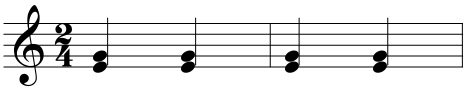 - Im lặng- Âm thanh rất cao- Âm thanh trung bình- Âm thanh rất thấp- GV đàn với tốc độ nhanh dần- GV cho học sinh thực hiện vận động theo tiếng.- HS lắng nghe-- HS trả lời: Tự hào- HS trả lời:  Hơi nhanh- HS lắng nghe - HS đọc đồng thanh lời ca- HS Khởi động giọng- HS lắng nghe- HS tập hát câu 1- HS lắng nghe- HS tập hát câu 2- HS lắng nghe- HS tập hát câu 1,2- HS lắng nghe và thực hiện câu 3 và câu 4- HS hát toàn bài- HS hát hòa giọng theo giai điệu bài hátHS quan sát và theo dõiHS thực hiện theo- Các nhóm thực hiện- HS biết hát bài hát theo hình thức đối đáp-  HS trình bày bài hát và thể hiện sắc thái- HS lắng nghe    HS tiếp thu và thực hiện tốt   HS thực hiện                           Vận động - HS bước nhịp nhàng- HS đứng tại chỗ- HS vươn người lên hái bông hoa trên cao- HS hái bông hoa ngang người- HS vận động phù hợp với nhịp độ- HS thực hiện theo.HOẠT ĐỘNG CỦA GIÁO VIÊNHOẠT ĐỘNG CỦA HS* Nội dung  1: Ôn tập bài( 17 phút)- GV cho học sinh hát nghe lại bài hát kết hợp vỗ tay nhịp nhàng.- GV làm mẫu cho HS quan sát Câu hátCâu 1:Trông lá cờ phấp phới đẹp tươiCâu 2: Giữa nền đỏ có ngôi sao vàngCâu 3:Sao năm cánh huy hoàng biết baoCâu 4: Đẹp vô cùng lá cờ Việt Động tácCâu 1: Đưa tay hướng ra phía trước,bàn tay mở hướng lên trên.Câu 2: Đưa tay trái hướng ra phía trước,bàn tay mở hướng lên trênCâu 3: Hai bàn tay bắt chéo lên ngực, nghiêng người sang hai bênCâu 4: Đưa tay phải hướng lên cao,mắt nhìn theo tay- GV cho một học sinh có năng khiếu trình bày lại- GV cho luyện tập theo nhóm bằng các hình thức: Cá nhân và cả nhóm-> GV mời một vài nhóm lên trình bày và nhận xét tuyên dương Nội dung 2: Nghe nhạc(8 phút)GV giới thiệu: Quốc Ca Việt nam là bài hát nghi lễ,do nhạc sĩ Văn Cao sáng tác- Khi nghe hát bài hát “ Quốc Ca” học sinh phải thực hiện Đinh Quốc Nguyễn Trường TH Sông Nhạn, Cẩm Mỹ, Đồng Nai, ĐT: 0792999177đúng tư thế nghiêm trang,mắt hướng về ảnh Bác Hồ,như đứng chào cờ đầu tuần.- GV cho học sinh nghe bài hát Quốc ca Việt  và cảm nhận của mình qua bài hát.- Thể hiện lòng tự hào dân tộc,biết yêu thương đoàn kết học giỏi để mai sau xây dựng và bảo vệ Tổ quốc.->GV  nhận xét và tuyên dương.* Nội dung 2: Thường thức âm nhạc: trống cơm (10 phút)GV cho HS nghe bài hát Trống cơm- GV giải thích: Nhạc cụ này tên là trống cơm bởi trước khi chơi, người ta thường lấy cơm nếp xoa vào mặt trống để định âm.- GV cho HS xem tranh ảnh trống cơm và nói cách sử dụng- GV có thể cho HS xem tranh các tiết mục biễu diễn của thiếu nhi- GV hỏi xem học sinh tiếp thu:+ Bài hát vừa nghe có tên gì?+ nhạc cụ này trước khi chơi người ta phải làm gì? + Qua các tiết mục các bạn biễn diễn các em thấy nhạc cụ này có dễ sử dụng ko?-> GV nhận xét và tuyê n dương - HS thực hiện theo.- HS quan sát- HS luyện tập một số động tác theo hướng dẫn của GV.- HS thực hiện theoCác nhóm trình bày- HS lắng nghe- HS cảm nhận theo sự hiểu biết của mình- HS trả lời- HS lắng nghe- HS quan sát- HS quan sát- HS trả lờiHOẠT ĐỘNG CỦA GIÁO VIÊNHOẠT ĐỘNG CỦA HỌC SINHNội dung 1: Ôn tập bài hát lá cờ Việt  ( 18 phút)- GV cho nghe lại bài hát “ Lá cờ Việt ”- GV làm mẫu hát và vận động bằng hình thể:Câu 1:Trông lá cờ phấp phới đẹp tươi.            Vỗ         đùi        đùi           vỗCâu 2:Giữa nền đỏ có ngôi sao vàng           Vỗ          đùi      đùi           vỗCâu 3:Sao năm cánh huy hoàng biết bao.            Vỗ          đùi         đùi              vỗCâu 4 :Đẹp vô cùng lá cờ Việt Nam           Vỗ         đùi       đùi          vỗ* Vỗ tay- đùi-  - tay theo nhịp điệu của bài hát-  GV cho HS hát cùng nhạc đệm từ 1 đến 2 lần  vận động bằng hình thể- Cho một học sinh lên trình bày lại cách vận động bằng hình thể.- Luyện tập theo nhóm bằng các hình thức : Cá nhân và nhóm.- GV cho một vài nhóm lên trình bày theo giai điệu của bài hát.- GV sữa chỗ sai (nếu có) cho HS-> GV nhận xét và tuyên dương các nhómNội dung 2: Nhạc cụ* Cách chơi trống nhỏ- GV cho HS tập cách chơi trống đúng tư thế và đúng cách.- Đứng thẳng tay trái cầm chắc móc của trống, tay phài cầm dùi thì khi gõ trống tiếng kêu chuẩn và chính xác hơn.- GV cho một vài học sinh trình bày cách chơi trống nhỏ* Thể hiện tiết tấu:- GV chơi tiết tấu làm mẫu: Tùng-cách-tùng-tùng(GV đếm 1-2-3-4-5 thay cho đọc đen-đen-đơn-đơn-đen) Sau đó,yêu cầu luyện tập tiết tấu theo hướng dẫn dưới đây* Ứng dụng đệm đàn cho bài hát : Lá cờ Việt - GV cho HS vừa gõ đệm vừa hát bài : Lá cờ Việt - Cho HS luyện tập hoặc trình bày(gõ đệm,hát) theo hình thức cá nhân, theo cặp hoặc nhóm- GV có thể phân công nhóm gõ đệm,nhóm hát…..Nội dung 3 : Trải nghiệm và khám phá: Nói theo tiết tấu của mình.- GV hướng dẫn HS cách vỗ tay- GV vừa vỗ tay,vừa hỏi: Bạn thích học môn gì?HS vừa vỗ tay,vừa trả lời: Tôi thích học âm nhạc. Tương tự, HS trả lời các môn học khác- GV cho HS chơi trò chơi: Từng cặp HS chơi oẳn tù tì, bạn thắng hỏi bạn thua trả lời.- GV  hướng dẫn cách vỗ tay theo tiết tấu khác.-> GV nhận xét và tuyên dương- HS lắng nghe- HS quan sát mẫu- HS luyện tập theo từng câu- HS thực hiện- HS luyện tập- HS thực hiện theo- HS luyện tập- HS quan sát- HS luyện tập theo tiết tấu          - HS trình bày          - HS luyện tậpCác nhóm luyện tậpHS quan sát- HS trả lời theo tiết tấu- HS tham gia chơi- HS thực hiệnTiếtKẾ HOẠCH DẠY HỌC11. Hát: lý cây xanh2. Trải nghiệm và khám phá: Vận động theo tiếng trống3. Hướng dẫn cách vỗ tay21.Ôn tập bài hát: Lý cây xanh2. Nghe nhạc: Chuyến bay của chú ong vàng3. Đọc nhạc31.Ôn tập bài hát : Lý cây xanh2. Nhạc cụ3.Trải nghiệm và khám phá: Hát theo cách riêng của mìnhHOẠT ĐỘNG CỦA GIÁO VIÊNHOẠT ĐỘNG CỦA HỌC SINH Hoạt động 1:Học hát : Lý cây xanh( 20 phút- GV giới thiệu tên bài hát dân ca(có thể giới thiệu hoặc không giới thiệu)? Trong bài hát có những hình ảnh nào? Theo các em đây là bài hát vui hay tha thiết?? Tốc độ của bài hát nhanh hay chậm* Hát mẫu : Nghe đĩa hoặc GV trình bày * Đọc lời ca : - GV đọc mẫu bài hát lời bài hát- GV hướng dẫn cho học sinh đọc từ 1 đến 2 lần.* Khởi động giọng :- GV đàn mẫu âm thang âm* Dạy hát :+ Câu 1 : Cái cây xanh xanh thì lá cũng xanh.- GV đàn và hát mẫu câu 1- GV đàn và yêu cầu HS hát từ 1 đến 2 lần+ Câu 2 :Chim đậu trên cành chim hót líu lo.- GV đàn và hát mẫu câu 2 từ 1 đến 2 lần- GV đàn và yêu cầu+ Ghép câu 1,2- GV đàn và hát mẫu câu 1 và câu 2- GV đàn và yêu cầu từ 1 đến 2 lần- GV nhận xét, sửa sai ( nếu có)+ Câu 3 : Líu lo  là líu lo,líu lo là líu lo. GV đàn và hát mẫu câu 3 từ 1 đến 2 lần+ Nối lại tất cả các câu 1,2,3+ Ghép cả bài :- GV đàn và trình hát toàn bài hát- GV đàn và yêu cầu * Hát kết hợp vỗ tay theo nhịp :- GV làm mẫu :Cái cây xanh xanh thì lá cũng xanh.          x              x           x           xChim đậu trên cành, chim hót líu lo.           x            x                 x        xlíu lo là líu lo,líu lo là líu lo       x           x        x           x     - GV yêu cầu : Cho cả lớp  vỗ tay  theo nhịp giai điệu của bài hát theo các hình thức : cá nhân và cả nhóm- Cho một nhóm lên bảng gõ một số nhạc cụ : trống con,trống reo,thanh phách và song loan- GV tuyên dương và nhận xét khuyến khích .*Tập hát đối đáp:Bài hát: “ Lý cây xanh”.+ Nữ câu 1+  hát câu 2+ Cả lớp hát câu 3Câu 1: Cái cây xanh xanh thì lá cũng xanh.Câu 2: Chim đậu trên cành chim hót líu lo.Câu 3: Líu lo là líu lo,líu lo là líu lo.Một vài nhóm trình bày kết quả trước lớp. Các nhóm khác tham gia nhận xét, đánh giá. -> GV nhận xét, động viên khích lệ* Hát thể hiện tình cảm- GV yêu cầu học sinh trình bài bài hát theo nhóm, tổ, cá nhân thê hiện tình cảm vui tươi  và nhí nhảnh.-> GV nhận xét, động viên khích lệNội dung 2: Trải nghiệm và khám phá: Vận động theo tiếng trống- HS lắng nghe-- HS trả lời: Tự hào- HS trả lời:  Hơi nhanh- HS lắng nghe - HS đọc đồng thanh lời ca- HS Khởi động giọng- HS lắng nghe- HS tập hát câu 1- HS lắng nghe- HS tập hát câu 2- HS lắng nghe- HS tập hát câu 1,2- HS lắng nghe và thực hiện câu 3 và câu 4- HS hát toàn bài- HS hát hòa giọng theo giai điệu bài hátHS quan sát và theo dõiHS thực hiện theo.- Các nhóm thực hiện- HS biết hát bài hát theo hình thức đối đáp-  HS trình bày bài hát và thể hiện sắc tháiÂm thanhVận động       Tùng tùng  tùng tùng            tùng- Giậm chân tại chỗ,tiếng trống gõ mạnh là giậm mạnh chân,tiếng gõ nhẹ và giậm nhẹ tiếng trống gõ nhanh là bước nhanh,tiếng trống gõ chậm là bước chậm.     Cách   cách   cách cách            cách- Nghĩ ngơi tại chỗ                Tùng                cách- GV đàn với tốc độ nhanh dần- GV cho học sinh thực hiện vận động theo tiếng.-> GV nhận xét và tuyên dương.Nội dung 3 (8 phút):  Hướng dẫn cách vỗ tay khi hát- GV cho HS hát và vỗ tay nhịp nhàng theo phách bài Lý cây xanh- GV hướng dẫn HS tập động tác vỗ tay sau đó,có thể đặt câu hỏi: Thế nào là vỗ tay đẹp, thế nào là vỗ tay chưa đẹp- GV vỗ tay không đẹp: Không xòe các ngón tay,không vỗ tay che ngang mặt- GV vỗ tay đẹp: nên vỗ tay trước ngực, có thể vỗ tay luân phiên bên phải và bên trái phù hợp với nhịp điệu.- GV cho học sinh lên trình bày bài hát Lý cây xanh sử dụng cách vỗ tay.- GV áp dụng cách vỗ tay vào trò chơi trên giai điệu bài hát Lý cây xanh.-> GV nhận xét và tuyên dương.- Dang hai tay như đang bơi- HS vận động phù hợp với nhịp độHS thực hiện theoHS thực hiện- HS trả lời-  HS trình bày- HS tham gia chơi.HOẠT ĐỘNG CỦA GIÁO VIÊNHOẠT ĐỘNG CỦA HỌC SINHHoạt động  1 : Học hát bài: Lý cây xanh- GV giới thiệu tên bài hát dân ca(có thể giới thiệu hoặc không giới thiệu)- Trong bài hát có những hình ảnh nào?- Theo các em đây là bài hát vui hay tha thiết?* Hát mẫu : - GV trình bày * Đọc lời ca : - GV đọc mẫu bài hát lời bài hát- GV hướng dẫn cho học sinh đọc từ 1 đến 2 lần.* Khởi động giọng :- GV đàn mẫu âm thang âm* Dạy hát :+ Câu 1 : Cái cây xanh xanh thì lá cũng xanh.- GV đàn và hát mẫu câu 1- GV đàn và yêu cầu HS hát từ 1 đến 2 lần+ Câu 2 :Chim đậu trên cành chim hót líu lo.- GV đàn và hát mẫu câu 2 từ 1 đến 2 lần- GV đàn và yêu cầu+ Ghép câu 1và câu 2- GV đàn và hát mẫu câu 1 và câu 2- GV đàn và yêu cầu từ 1 đến 2 lần- GV nhận xét, sửa sai ( nếu có)+ Câu 3 : Líu lo  là líu lo,líu lo là líu lo. + Ghép cả bài :- GV đàn và trình hát toàn bộ bài hát- GV đàn và yêu cầu * Hát kết hợp vỗ tay theo nhịp :- GV làm mẫu :Cái cây xanh xanh thì lá cũng xanh.          x              x           x           xChim đậu trên cành, chim hót líu lo.           x            x                 x        xlíu lo là líu lo,líu lo là líu lo       x           x        x           x     - GV yêu cầu : Cho cả lớp  vỗ tay  theo nhịp giai điệu của bài hát theo các hình thức : cá nhân và cả nhóm- Cho một nhóm lên bảng hát kết hợp gõ một số nhạc cụ theo nhịp: trống con,trống reo,thanh phách và song loan- GV tuyên dương và nhận xét khuyến khích .- Một vài nhóm trình bày kết quả trước lớp. Các nhóm khác tham gia nhận xét, đánh giá. - GV nhận xét, động viên khích lệ- Gv cho cả lớp hát kết hợp vỗ tay nhịp nhàng - Gv nhắc Hs đúng sắc thái của bài hátHoạt động 2: (8 phút):  Trải nghiệm và khám phá: Vận động theo tiếng trống- Gv cho Hs quan sát trống cơm- Gv đặt giới thiệu tổng quát về chiếc trống: Trống nhỏ có rất nhiều hình dạng khác nhau , gồm có mặt trống và tang trống.-  Mặt làm trống bằng da, khi gõ sẽ tạo ra tiếng kêu ( Tùng , tùng…)- Tang trống làm bằng gỗ, khi gõ sẽ tạo ra tiếng kêu ( cách, cách…)- Gv thực hành gõ trên trống nhỏ - Gv hướng dẫn HS gõ trống và vận động theo trống- GV cho Hs thực hiện vận động  theo dãy với trống nhỏ- GV gọi Hs lên bảng vận động theo âm thanh của trống- HS lắng nghe- HS trả lời: Tự hào- HS lắng nghe - HS đọc đồng thanh lời ca- HS Khởi động giọng- HS lắng nghe- HS tập hát câu 1- HS lắng nghe- HS tập hát câu 2- HS lắng nghe- HS tập hát câu 1,2- HS lắng nghe và thực hiện câu 3 và câu 4- HS hát toàn bài- HS hát hòa giọng theo giai điệu bài hát- HS quan sát và theo dõiHS thực hiện theo- HS thực hiện - Các nhóm thực hiện- Hs lắng nghe- HS biết hát bài hát theo hình thức đối đáp-  HS trình bày bài hát và thể hiện sắc tháiÂm thanhVận động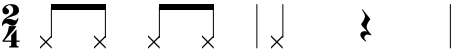     Tùng tùng tùng tùng tùng- Giậm chân tại chỗ,tiếng trống gõ mạnh là giậm mạnh chân,tiếng gõ nhẹ và giậm nhẹ tiếng trống gõ nhanh là bước nhanh,tiếng trống gõ chậm là bước chậm.   Cách cách cách cách cách- Nghĩ ngơi tại chỗ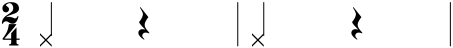       Tùng                 cáchHoạt động 3:  (8 phút):  Hướng dẫn cách vỗ tay khi hát- GV cho HS hát và vỗ tay nhịp nhàng theo nhịp của bài Lý cây xanh- GV hướng dẫn HS tập động tác vỗ tay sau đó,có thể đặt câu hỏi: Thế nào là vỗ tay đẹp? thế nào là vỗ tay chưa đẹp?- GV làm mẫu vỗ tay không đẹp: Không xòe các ngón tay,không vỗ tay che ngang mặt- GV làm mẫu  vỗ tay đẹp: nên vỗ tay trước ngực, có thể vỗ tay luân phiên bên phải và bên trái phù hợp với nhịp điệu.- GV cho học sinh lên trình bày bài hát Lý cây xanh sử dụng cách vỗ tay.- GV áp dụng cách vỗ tay vào trò chơi trên giai điệu bài hát Lý cây xanh.- HS trả lời câu hỏi: thế nào là vỗ tay đẹp? thế nào là vỗ tay chưa đẹp?- Cuối tiết học, GV cần chốt lại yêu cầu của tiết học này và khen ngợi các em có ý thức luyện tập, hát hay, vận động tốt...-  GV nhận xét và tuyên dương.- Dang hai tay như đang bơi- HS vận động phù hợp với nhịp độ- HS thực hiện theo.- HS thực hiện- HS trả lời- HS lắng nghe , quan sát- HS lắng nghe , quan sát-  HS trình bày- HS tham gia chơi- HS trả lời- HS lắng ngheHOẠT ĐỘNG CỦA GIÁO VIÊNHOẠT ĐỘNG CỦA HỌC SINHHoạt động 1:  Ôn tập bài hát: Lý cây xanh( 20 phút)- GV cho HS xem tranh ảnh phong cảnh Nam Bộ để HS nhớ lại nội dung bài hát Lý cây xanh.* GV hát mẫu theo CD* Khởi động giọng* Ôn tập bài hát - GV mở CD cho HS hát bài lý cây xanh - GV yêu cầu Hs lấy hơi sau mỗi câu hát, hát đúng sác thái bài hát- GV sửa sai, nhận xét* GV cho Hs hát kết hợp gõ đệm theo nhịp- Gv chia dãy để Hs thực hiện- GV sửa sai, nhận xét* Hát kết hợp với vận động phụ họa- GV làm mẫu động tác vận động - HS lắng nghe- HS lắng nghe- HS khởi động giọng- Hs lắng nghe- HS lắng nghe và thực hiện- Hs thực  hiện- HS Khởi động giọng- HS lắng nghe- HS lắng nghe và quan sátCâu hátĐộng tácCâu 1: Cái cây xanh xanhNgón trỏ tay phải chỉ về phía bên phải, đồng thời đưa chân phải ra, chạm phần gót xuốngCâu 2: Thì lá cũng xanhNgón trỏ tay trái chỉ về phía bên trái, đồng thời đưa chân trái ra, chạm phần gót xuốngCâu 3: Chim đậu trên cành, chim hót líu loXoè hai bàn tay về phía trước, lắc đều sang hai bênCâu 4: Líu lo là líu lo, líu lo là líu loHai bàn tay khum trước miệng như chim hót, nghiêng người sang hai bên- GV hướng dẫn HS thực hiện động tác vận động phụ họa cho bài hát- GV cho cả lớp thực hiện- GV gọi từng dãy thực hiện- GV nhận xét, đánh giá  - Gv gọi 1 nhóm lên bảng biểu diễn  - GV nhận xét, đánh giá - Cho cả lớp vận động theo bài hát- GV nhắc nhở HS ghi nhớ động tác vận động phụ họa của bài hát.- Gv giáo dục cho Hs lòng yêu thiên nhiên, yêu quê hương đất nước, yêu các loài động vật be nhỏ.- HS lắng nghe- HS lắng nghe- HS lắng nghe và thực hiện Hs vận đông phụ họa- HS thực hiện theo dãy- Các nhóm thực hiện- HS lắng nghe-   HS trình bày vận động theo bài hát và thể hiện sắc thái- HS lắng ngheHoạt động 2: Nghe nhạc: Chyến bay của chú ong vàng( 12 phút)- GV yêu cầu HS: hãy lắng nghe bản nhạc và tưởng tượng xem loài vật nào được miêu tả trong bản nhạc.- HS nghe bản nhạc rồi đoán tên các loài vật. GV kết luận đó là chú ong.- GV yêu cầu HS: nghe lại bản nhạc để đoán xem, chú ong bay nhanh hay bay chậm. Các em nghe thấy âm thanh của nhạc cụ nào. Theo các em, bản nhạc tên là gì?- Khi HS trả lời xong các câu hỏi trên, - GV kết luận và kể cho HS nghe câu chuyện: Vua Saltan	Vua Saltan đi đánh trận ở miền xa. Ở nhà, hoàng hậu và hoàng tử Gvidon- người vừa mới lọt lòng- bị hãm hại. Hai mẹ con bị giam vào một chiếc thùng và thả ra ngoài biển, nhưng họ may mắn thoát chết khi dạt vào một hòn đảo.	Hoàng tử lớn lên thành một chàng trai khỏe mạnh và tốt bụng. Một lần, hoàng tử cứu giúp con thiên nga bị mắc nạn. Từ đó thiên nga biết ơn và giúp đỡ chàng rất nhiều.	Khi nhà vua Saltan chiến thắng trở về, đoàn tàu của vua ghé qua đảo. Hoàng tử được thiên nga giúp đỡ, biến chàng thành chú ong vàng bay theo đoàn tàu, bí mật vào thăm vua cha.	Gia đình vua Saltan được đoàn tụ sau bao năm xa cách. Những kẻ hãm hại hoàng hậu và hoàng tử bị đuổi khỏi vương quốc. Dân chúng hân hoan trước đám cưới của hoàng tử Gvidon và nàng công chúa thiên nga.- GV hướng dẫn HS đóng vai chú ong và các bông hoa để vận động theo nhạc:- Gv gọi một nhóm HS lên bảng vận động theo bản nhạc 	- Cảnh một: chú ong vàng bay tìm nhụy từ 5 bông hoa.	- Cảnh hai: 5 bông hoa bao vây, bắt giữ chú ong.	- Cảnh ba: 3 chú ong khác bay đến giải cứu ong vàng.- Gv nhận xét các nhóm chơiHoạt động 3: Đọc nhạc ( 10 phút)Giáo viên dùng nhạc cụ lấy cao độ chuẩn, rồi hướng dẫn học sinh đọc cao độ 2 nốt Mi, Son kết hợp thể hiện kí hiệu bàn tay. 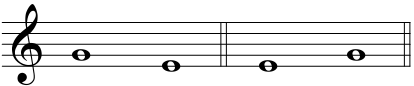 - Giáo viên hướng dẫn học sinh luyện tập đọc nhạc các mẫu âm kết hợp thể hiện kí hiệu bàn tay. - GV Tham khảo các mẫu âm gợi ý dưới đây để cho HS đọc cao độ và thể hiện ký hiệu bnaf tay: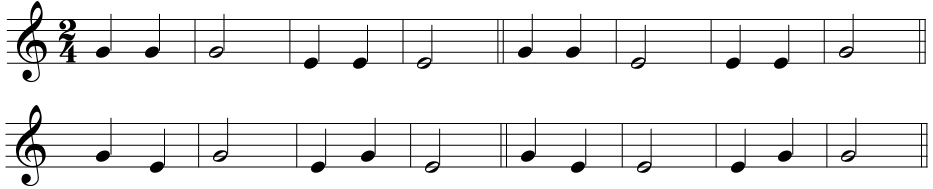 - Học sinh quan sát kí hiệu bàn tay của giáo viên, đọc nối tiếp các mẫu âm như một bài đọc nhạc (bài tập mở, có thể không thực hiện).- Trò chơi củng cố: - Gọi HS xung phong làm kí hiệu bàn tay để các bạn đọc nhạc.- Cuối tiết học, GV cần chốt lại yêu cầu của tiết học này và khen ngợi các em có ý thức luyện tập, hát hay, vận động tốt...- HS lắng nghe- HS lắng nghe và trả lời- HS lắng nghe và thực hiện- Hs lắng nghe- HS lắng nghe câu chuyện- HS lắng nghe- HS quan sát và lắng nghe- HS thực hiện theo nhómHs lắng nghe- HS lắng nghe và thực hiện - HS lắng nghe, quan sát- HS lắng nghe và thực hiện Theo Gv hướng dẫn- HS quan sát và lắng nghe-   HS trình bày - HS thực hành bài tập - HS lắng ngheHOẠT ĐỘNG CỦA GIÁO VIÊNHOẠT ĐỘNG CỦA HỌC SINHHOẠT ĐỘNG CỦA HỌC SINHHoạt động 1: Ôn tập bài hát: Lý cây xanh( 10 phút)- GV cho HS xem tranh ảnh phong cảnh Nam Bộ để HS nhớ lại nội dung bài hát Lý cây xanh.* GV hát mẫu theo CD* Khởi động giọng* Ôn tập bài hát   - GV mở CD cho HS hát bài lý cây xanh   - GV yêu cầu Hs lấy hơi sau mỗi câu hát, hát đúng sác thái bài hát   - GV sửa sai, nhận xét* GV đàn cho Hs nhận biết giai điệu của các câu hát trong bài Lý cây xanhVD: Cái cây xanh xanh thì lá cũng xanh- GV đàn xong thì hỏi Hs: Đây là giai điệu của câu hát nào? - Gv gọi cac cá nhân tham gia đoán giai điệu câu hát bất kỳ khi nghe GV đàn . - GV sửa sai, nhận xét* Hát kết hợp với vận động phụ họa- GV làm mẫu động tác vận động phụ họa.- Gv cho cả lớp thực hiện- Gv gọi từng dãy thực hiện- GV nhận xét, đánh giá  - Gv gọi 1 nhóm lên bảng biểu diễn  - GV nhận xét, đánh giá - Cho cả lớp vận động theo bài hát- Gv nhắc nhở HS ghi nhớ động tác vận động phụ họa của bài hát.- Gv giáo dục cho Hs lòng yêu thiên nhiên, yêu quê hương đất nước.Hoạt động 2: Nhạc cụ (15 phút)a) Cách chơi thanh phách- Gv hướng dẫn HS tập cách chơi thanh phách đúng tư thế và đúng cách.- GV cho HS quan sát thanh phách - Gv cho Hs nhìn cách cầm thanh phách đúng cách, cho Hs quan tư thế đúng cầm thanh phách đúng cách.- Gv cho HS cầm thanh phách đúng cách.b) Thể hiện tiết tấu- HS quan sát và lắng nghe GV chơi tiết tấu làm mẫu (GV đếm 1-2-3-4 thay cho đọc đen-đơn-đơn-đen).- Gv cho Hs đếm : 1- 2,3- 4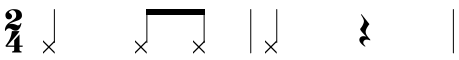 - HS luyện tập tiết tấu, theo hướng dẫn của Gv theo tập thể- Gv gọi 1 dãy thực hiện tiết tấuc) Ứng dụng đệm cho bài hát: Lí cây xanh- Gv làm mẫu hát kết hợp gõ theo âm hình tiết tấu mẫu- HS hát cả bài Lí cây xanh kết hợp gõ đệm theo tiết tấu mẫu- HS luyện tập hoặc trình bày (gõ đệm, hát) theo hình thức cá nhân, theo cặp hoặc nhóm.Hoạt động 3: Trải nghiệm và khám phá : Hát theo cách riêng của mình(10 phút)- GV vừa đàn vừa hát: (Em yêu cây xanh )tương ứng với cao độ Son Son Son Son. - GV vừa đàn vừa hát ứng với cao độ La La La La.- HS luyện tập: GV đàn cao độ Si Si Si Si và yêu cầu HS hát Em yêu cây xanh tương ứng với cao độ này? - GV cho HS thực hiện tương tự với cao độ Đô Đô Đô Đô.- Gọi HS xung phong hát Em yêu cây xanh với cao độ bất kì. Tương tự, HS xung phong hát Em yêu thiên nhiên với cao độ bất kì.- Cuối tiết học, GV cần chốt lại mục tiêu của chủ đề này và khen ngợi các em có ý thức luyện tập, hát hay, vận động tốt...Hoạt động 1: Ôn tập bài hát: Lý cây xanh( 10 phút)- GV cho HS xem tranh ảnh phong cảnh Nam Bộ để HS nhớ lại nội dung bài hát Lý cây xanh.* GV hát mẫu theo CD* Khởi động giọng* Ôn tập bài hát   - GV mở CD cho HS hát bài lý cây xanh   - GV yêu cầu Hs lấy hơi sau mỗi câu hát, hát đúng sác thái bài hát   - GV sửa sai, nhận xét* GV đàn cho Hs nhận biết giai điệu của các câu hát trong bài Lý cây xanhVD: Cái cây xanh xanh thì lá cũng xanh- GV đàn xong thì hỏi Hs: Đây là giai điệu của câu hát nào? - Gv gọi cac cá nhân tham gia đoán giai điệu câu hát bất kỳ khi nghe GV đàn . - GV sửa sai, nhận xét* Hát kết hợp với vận động phụ họa- GV làm mẫu động tác vận động phụ họa.- Gv cho cả lớp thực hiện- Gv gọi từng dãy thực hiện- GV nhận xét, đánh giá  - Gv gọi 1 nhóm lên bảng biểu diễn  - GV nhận xét, đánh giá - Cho cả lớp vận động theo bài hát- Gv nhắc nhở HS ghi nhớ động tác vận động phụ họa của bài hát.- Gv giáo dục cho Hs lòng yêu thiên nhiên, yêu quê hương đất nước.Hoạt động 2: Nhạc cụ (15 phút)a) Cách chơi thanh phách- Gv hướng dẫn HS tập cách chơi thanh phách đúng tư thế và đúng cách.- GV cho HS quan sát thanh phách - Gv cho Hs nhìn cách cầm thanh phách đúng cách, cho Hs quan tư thế đúng cầm thanh phách đúng cách.- Gv cho HS cầm thanh phách đúng cách.b) Thể hiện tiết tấu- HS quan sát và lắng nghe GV chơi tiết tấu làm mẫu (GV đếm 1-2-3-4 thay cho đọc đen-đơn-đơn-đen).- Gv cho Hs đếm : 1- 2,3- 4- HS luyện tập tiết tấu, theo hướng dẫn của Gv theo tập thể- Gv gọi 1 dãy thực hiện tiết tấuc) Ứng dụng đệm cho bài hát: Lí cây xanh- Gv làm mẫu hát kết hợp gõ theo âm hình tiết tấu mẫu- HS hát cả bài Lí cây xanh kết hợp gõ đệm theo tiết tấu mẫu- HS luyện tập hoặc trình bày (gõ đệm, hát) theo hình thức cá nhân, theo cặp hoặc nhóm.Hoạt động 3: Trải nghiệm và khám phá : Hát theo cách riêng của mình(10 phút)- GV vừa đàn vừa hát: (Em yêu cây xanh )tương ứng với cao độ Son Son Son Son. - GV vừa đàn vừa hát ứng với cao độ La La La La.- HS luyện tập: GV đàn cao độ Si Si Si Si và yêu cầu HS hát Em yêu cây xanh tương ứng với cao độ này? - GV cho HS thực hiện tương tự với cao độ Đô Đô Đô Đô.- Gọi HS xung phong hát Em yêu cây xanh với cao độ bất kì. Tương tự, HS xung phong hát Em yêu thiên nhiên với cao độ bất kì.- Cuối tiết học, GV cần chốt lại mục tiêu của chủ đề này và khen ngợi các em có ý thức luyện tập, hát hay, vận động tốt...- HS lắng nghe- HS lắng nghe- HS khởi động giọng- Hs lắng nghe- HS lắng nghe và thực hiện- Hs lắng nghe - HS lắng nghe và trả lời- HS lắng nghe, trả lời- HS lắng nghe- HS lắng nghe- HS lắng nghe và thực hiện Hs vận động phụ họa- HS thực hiện theo dãy- Các nhóm thực hiện- Hs lắng nghe-   HS trình bày vận động theo bài hát và thể hiện sắc thái- HS lắng nghe- HS lắng nghe- HS lắng nghe- HS lắng nghe- HS quan sát- Hs quan sát cách  cầm thanh - HS thực hiện cầm thanh phách- Hs lắng nghe - HS lắng nghe và đếm theo tiết tấu- HS thực hiện theo dãy, theo các nhóm và cá nhân- HS quan sát và lắng nghe- Hs nghe và hát theo cao độ của nốt si- HS thực hiện theo cao độ nốt đô- Hs lắng nghe và thực hiện theo cao độ bất kỳ- HS lắng ngheTiếtKẾ HOẠCH DẠY HỌC11. Hát: Mời bạn vui múa ca2. Đọc nhạc3.Trải nghiệm và khám phá: Vận động theo tiếng đàn     21. Ôn tập bài hát: Mời bạn vui múa ca2. Thường thức âm nhạc: Tiếng hát Nai Ngọc3. Nghe nhạc: Tìm bạn thân31. Ôn tập bài hát|: Mời bạn vui múa ca2. Nhạc cụ3.Trải nghiệm và khám phá: Vỗ tay với âm thanh to nhỏ khác nhauHOẠT ĐỘNG CỦA GIÁO VIÊNHOẠT ĐỘNG CỦA HỌC SINHNội dung 1: học hát mời bạn vui múa ca*Trò chơi ghép hình.- Giáo viên cho HS xem hình ảnh và nghe đoạn nhạc” Chuyến bay của chú ong vàng- GV lấy một bức hình chính được cắt ra nhiều mảnh nhỏ.- GV yêu câu đại diện các nhóm lên ghép các bức tranh sao cho chính xác và nhanh nhất.- GV cho các nhóm luyện tập- GV cử đại diện lên thi ghép và các bạn dưới làm khán giả cổ động các bạn.- GV khi các em ghep xong giáo viên hỏi một số câu hỏi:- ? Các con thấy gì trong bức tranh này?- ? Con có bạn thân không? Bạn ấy tên là gì? Con yêu quý điều gì từ bạn thân của mình.- GV hát hoặc cho học sinh nghe bản nhạc bái hát: “Mời bạn vui múa ca”GV giới thiệu tên bài hát, tên tác giả.? Trong bài hát có những hình tượng nào?? Theo các em đây là bài hát vui hay là bài hát buồn?* Hát mẫu : - GV trình bày * Đọc lời ca : - GV đọc mẫu bài hát lời bài hát- GV hướng dẫn cho học sinh đọc từ 1 đến 2 lần.* Khởi động giọng :- GV đàn mẫu âm thang âm* Dạy hát :+ Câu 1 : Chim ca líu lo,hoa như đón chào.- GV đàn và hát mẫu câu 1- GV đàn và yêu cầu HS hát từ 1 đến 2 lần+ Câu 2 :Bầu trời xanh, nước long lanh.- GV đàn và hát mẫu câu 2 từ 1 đến 2 lần- GV đàn và yêu cầu+ Ghép câu 1và câu 2- GV đàn và hát mẫu câu 1 và câu 2- GV đàn và yêu cầu từ 1 đến 2 lần- GV nhận xét, sửa sai ( nếu có)+ Câu 3 : La la lá la,là là la là. + Câu 4 : Mời bạn cùng vui múa vui ca.+ Ghép cả bài :- GV đàn và trình hát toàn bộ bài hát- GV đàn và yêu cầu * Hát kết hợp vỗ tay theo nhịp :- GV làm mẫu : Chim ca líu lo,hoa như đón chào.   x                x   x                     xBầu trời xanh, nước long lanh  X           x         x              x La  la  lá  la, là   là   la   là  x              x  x                 xMời bạn cùng vui múa vui cax              x             x           x- GV yêu cầu : Cho cả lớp  vỗ tay  theo nhịp giai điệu của bài hát theo các hình thức : cá nhân và cả nhóm- Cho một nhóm lên bảng hát kết hợp gõ một số nhạc cụ theo nhịp: trống con,trống reo,thanh phách và song loan- GV tuyên dương và nhận xét khuyến khích .- Một vài nhóm trình bày kết quả trước lớp. Các nhóm khác tham gia nhận xét, đánh giá. - GV nhận xét, động viên khích lệ- Gv cho cả lớp hát kết hợp vỗ tay nhịp nhàng - Gv nhắc HS đúng sắc thái của bài hátHoạt động  2: Đọc nhạcGV dùng nhạc cụ lấy cao độ chuẩn, hướng dẫn HS ôn lại độ cao và ôn lại kía hiệu bàn tay của hai nốt Mi –Son =&=2==v==== t =!!=======t==== v. GV hướng dẫn HS luyện đọc nhạc các mẫu âm, kết hợp với kí hiệu bàn- GV yêu cầu HS quan sát kí hiệu bàn tay khi làm mẫu,đọc nối tiếp các mẫu âm như đọc một bài nhạc- GV cùng với cả lớp thực hiện kí hiệu bằng tay hai nốt Mi- Son.- GV cho một học sinh lên làm cho các bạn cùng đọc nốt .- GV luện tập theo nhóm bằng hình tức: Cá nhân và cả nhóm.- Đai diện nhóm lên trình bày, cả lớp quan sát- Gv nhận xét và tuyên dương.- GV cho HS chơi cũng cố: một số HS xung phong làm kí hiệu bàn tay theo ý thích của minh cho hai nốt Mi và sonHoạt động 3 :Trải nghiệm và khám phá: vận động theo tiếng đàn                   Âm thanh- Im lặng- Âm thanh rất cao- Âm thanh trung bình- Âm thanh rất thấp- GV đàn với tốc độ nhanh dần- GV cho học sinh thực hiện vận động theo tiếng.HS quan sátHS tham gia chơiCác nhóm thi đuaHS trả lờiHS lắng ngheLuyện tậpTập hát từng câuHS theo dõiHS luyện tậpĐại diện  nhómThi đua giữa các nhómHS nhận xétHS quan sátHS luyện tậpCác nhóm thực hànhVận động - HS bước nhịp nhàng- HS đứng tại chỗ- HS vươn người lên hái bông hoa trên cao- HS hái bông hoa ngang người- HS vận động phù hợp với nhịp độ- HS thực hiện theo.HOẠT ĐỘNG CỦA GIÁO VIÊNHOẠT ĐỘNG CỦA HỌC SINHNội dung 1: Ôn tập bài hát “ Mời bạn vui múa ca”GV cho học sinh hát nghe lại bài hát kết hợp vỗ tay nhịp nhàng.- GV làm mẫu cho HS quan sát Câu hát- Chim  ca líu lo : Hai tay khum trước miệng, nghiêng người sang bên trái và phải- Hoa như đón chào: Hai tay khum trước miệng, nghiêng người sang bên trái và phải- Bầu trời xanh: Đưa tay phải hướng ra phía trước, bàn tay mở hướng lên trên.- Nước long lanh: Đưa tay trái hướng ra phía trước, bàn tay mở Đinh Quốc Nguyễn Trường TH Sông Nhạn, Cẩm Mỹ, Đồng Nai, ĐT: 0792999177hướng lên trên- La la lá la,la là  la là : Chụm hai tay vào hai vai,xoay nhẹ người sang phải rồi sang trái- Mời bạn cùng vui múa vui ca: Giơ hai tay lên cao,lắc bàn tay- GV cho HS tập trình bày theo hình thức đơn ca,song ca và tốp ca.- GV cho một học sinh có năng khiếu trình bày lại- GV cho luyện tập theo nhóm bằng các hình thức: Cá nhân và cả nhóm-> GV mời một vài nhóm lên trình bày và nhận xét tuyên dương Nội dung 2: Thường thức âm nhạc “ Tiếng hát Nai ngọc”- GV cho HS chơi  trò“ Trời mưa” :Mưa to nhỏ vừa..- GV kể chuyện. HS lắng nghe và minh hoa theo hướng dẫn của GV- GV:Ngày xửa ngày xưa trên đỉnh núi cao có một mỏm đá xanh có hình dáng giống như câu bé.- Một ngày đẹp trời, mỏm đá bỗng hóa thành cậu bé. Cậu vươn vai, mở to mắt nhìn trời mây,rừng núi xung quanh,rồi nhẹ nhàng bước xuống núi.- Đến một bảng làng, thấy mọi người đang vội lên nương,để ngăn bầy thú phá hoại mùa màng, cậu bàn chạy theo.- Bầy thú kéo theo rất đông, cậu bé nhảy lên tảng đá và cất tiếng hát, tiếng hát bay vút lên cao có sức lôi kéo kì diệu, làm cho các loài thú ngẩn ngơ, quên cả tàn phá nương rẫy.- Bất chợt cậu bé nhừng hát và hú vang lên làm tất cả muông thú hoảng sợ bỏ chạy hết vào rừng, nương rẫy đã được bảo vệ.- Từ đó cậu bé sống cùng bà con dân bản, mọi người goi cậu bé là Nai ngọc, tiếng hát của cậu bé góp phần bảo vệ nương rẫy, làm cho cuộc sống của người dân luôn được yên bình.GV các em vừa nghe cô kể xong mẫu chuyện các em cảm nhận như thế nào?? Trong chuyện có nhân vật nào? Cậu bé trong chuyện có gioing hát như thế nào? Tên mẫu chuyện là gì-> GV chốt và tuyên dương những học sinhNội dung 3: Nghe nhạc Tìm bạn thân”- GV cho HS nghe bản nhạc Tìm bạn thân kết hợp với gõ đệm, vận động cơ thể phù hợp với nhịp điệu- GV có thể cho thực hiện các câu khác- GV giai điệu bản nhạc như thế nào, cảm nhận khi nghe bài hát đó-> GV chốt qua bài hát tình cảm yêu thiên nhiên sống xung quanh taHS lắng nghe- HS thực hiện- HS lắng ngheHS vuốt tay nhẹ xuống mặt bàn tạo theo tiếng gióHS vỗ tay hơi nhỏ và chậm, tựa như tiếng bước chânHS vỗ tay mạnh và đều, tưa như bước chân chay rầm rập.HS vỗ tay nhỏ và thưaHS vỗ mạnh, tựa như tiếng sấmHS vỗ tay to, nhịp nhàngHS trả lờiHS lắng ngheHS trả lời- HS lắng ngheHOẠT ĐỘNG CỦA GIÁO VIÊNHOẠT ĐỘNG CỦA HỌC SINHNội dung 1: Ôn tập bài hát “ Mời bạn vui múa ca” - GV làm mẫu hát và vận động bằng hình thể:Câu 1: Chim ca líu    lo            Vỗ         đùi  đùi         Hoa như đón chào. vỗ            đùi  đùiCâu 2: Bầu trời   xanh, nước long lanh           Vỗ     đùi  đùi ,  vỗ       đùi  đùiCâu 3: La  la  lá     la,   la     la   lá    là           Vỗ      đùi  đùi     vỗ        đùi đùiCâu 4 : Mời  bạn cùng vui múa vui   ca             Vỗ   đùi   đùi  vỗ   đùi   đùi vỗ* Vỗ tay- đùi-  - tay theo nhịp điệu của bài hát-  GV cho HS hát cùng nhạc đệm từ 1 đến 2 lần  vận động bằng hình thể- Cho một học sinh lên trình bày lại cách vận động bằng hình thể.- Luyện tập theo nhóm bằng các hình thức : Cá nhân và nhóm.- GV cho một vài nhóm lên trình bày theo giai điệu của bài hát.- GV sữa chỗ sai (nếu có) cho HS-> GV nhận xét và tuyên dương các nhómHoạt động 2: Nhạc cụa/ Cách chơi động tác tay,chân- GV làm mẫu sau đó hướng dẫn HS tập cách chơi một số động tác tay, chân như sau”- Giậm đều hai bàn chân xuống đất, luôn để gót chạm đất.- Vỗ đều cả hai tay- GV cho học sinh luyện tập theo hình thứ : Cá nhân và cả nhómb/ Thể hiện tiết tấu- GV làm mẫu tiết tấu( đếm 1-2-3-4 đọc thay cho đọc:  đơn- đơn- đen- đen)- yêu cầu cả lớp cùng thực hiện tiết tấu=&2=F=====F====V==!===c/ Ứng dụng đệm cho bài hát: Vỗ tay với âm thanh to nhỏ khác nhau.- GV cho HS vừa gõ đệm, vừa hát cả bài “ Mời bạn vui múa ca.- GV cho HS luyện tập hoặc trình bày(gõ đệm, hát) theo hình thức cá nhân, theo cặp hoặc nhóm- GV có thể cho nhóm A hát và nhóm B gõ đệm và ngược lại.- GV nhận xét và động viên học sinhHoạt động 3: Trải nghiệm và khám phá: Vỗ tay với âm thanh to nhỏ khác nhau- GV làm mẫu cho HS quan sát: Cách vỗ tay với âm thanh to nhỏ khác nhau- GV hướng dẫn luyện tập:+ Nhóm 1: Vỗ tay với âm thanh nhỏ+ Nhóm 2: Vỗ tay với âm thanh trung bình+ Nhóm 3: Vỗ tay với âm thanh hơi to+ Nhóm 4: Vỗ tay với âm thanh rất to- Có thể áp dụng vào trò chơi trời mưa.- GV cho HS chơi trò chơi: Vỗ tay theo kí hiệu bàn tay, GV giơ một ngón tay thì nhóm 1 vỗ tay, GV giơ hai ngón tay nhóm 2 vỗ tay tương tự các nhóm còn lại.- GV gọi HS xung phong lên chơi trò chơi- GV có thể cho các nhóm chơi tại chỗ để xem thi đua các chơi nhiệt tình giữa các nhóm.-> GV nhận xét và tuyên dương- HS lắng nghe- HS quan sát mẫu- HS luyện tập theo từng câu- HS thực hiệnHS luyện tậpHS quan sátHS thực hiện theoHS luyện tậpHS quan sátHS thực hiện theoHS luyện tập - HS tham gia chơi trò chơiTiếtKẾ HOẠCH DẠY HỌC11. Hát: Lung linh ngôi sao nhỏ2. Nghe nhạc: Quê hương tươi đẹp3.Trải nghiệm và khám phá: Phân biệt âm thanh cao-thấp, Ngắn-dài,to- nhỏ 21. Ôn tập bài hát: Lung linh ngôi sao nhỏ2. Nhạc cụ3. Trải nghiệm và khám phá: Nói theo tiết tấu riêng của mình31. Ôn tập bài hát|: Lung linh ngôi sao nhỏ2. Đọc nhạc3.Trải nghiệm và khám phá: Tạo âm thanh cao- thấp theo sơ đồ: thể hiện nhịp điệu bằng ngôn ngữ.HOẠT ĐỘNG CỦA GIÁO VIÊNHOẠT ĐỘNG CỦA HỌC SINHNội dung 1:  Hát Lung linh ngôi sao nhỏ- GV giới thiệu tên tác bài hát,tên tác giả và xuất xứ.- GV hát hoặc cho học sinh nghe bản nhạc bái hát: “ Lung linh ngôi sao nhỏ”GV giới thiệu tên bài hát, tên tác giả.? Trong bài hát có những hình ảnh nào?? Theo các em đây là bài hát1 mang tính chất như thế nào* Hát mẫu : - GV trình bày * Đọc lời ca : - GV đọc mẫu bài hát lời bài hát- GV hướng dẫn cho học sinh đọc từ 1 đến 2 lần.* Khởi động giọng :- GV đàn mẫu âm thang âm* Dạy hát :+ Câu 1 : Bầu trời cao cao lấp lánh sao- GV đàn và hát mẫu câu 1- GV đàn và yêu cầu HS hát từ 1 đến 2 lần+ Câu 2 :- GV đàn và hát mẫu câu 2 từ 1 đến 2 lần- GV đàn và yêu cầu+ Ghép câu 1và câu 2- GV đàn và hát mẫu câu 1 và câu 2- GV đàn và yêu cầu từ 1 đến 2 lần- GV nhận xét, sửa sai ( nếu có)+ Câu 3 :Tiếng gió vi vu nghe xa vời- GV đàn và hát mẫu câu 3- GV đàn và yêu cầu HS hát từ 1 đến 2 lần+ Câu 4 :  Tiếng sáo ngân nga bên kia đồi- GV đàn và hát mẫu câu 4- GV đàn và yêu cầu HS hát từ 1 đến 2 lần+ Ghép câu 3 và câu 4+ Câu 5 :Bầu trời cao cao lấp lánh saoGV đàn và hát mẫu câu 1 và câu 2- GV đàn và yêu cầu từ 1 đến 2 lần+ Câu 6 : Những ánh sao lung linh đêm hè - GV đàn và hát mẫu câu 4- GV đàn và yêu cầu HS hát từ 1 đến 2 lần+ Ghép  câu 5 và câu 6+ Ghép nối tòan bài- GV đàn và trình hát toàn bộ bài hát- GV đàn và yêu cầu * Hát kết hợp vỗ tay theo nhịp :- GV làm mẫu :Câu 1 : Bầu trời cao cao lấp lánh sao.Câu 2 : Những ánh sao lung linh đêm hèCâu 3 : Tiếng gió vi vu nghe xa vờiCâu 4 : Tiếng sáo ngân nga bên kia đồiCâu 5 : Bầu trời cao cao lấp lánh saoCâu 6 : Những ánh sao lung linh đêm hè- GV yêu cầu : Cho cả lớp  vỗ tay  theo nhịp giai điệu của bài hát theo các hình thức : cá nhân và cả nhóm- Cho một nhóm lên bảng hát kết hợp gõ một số nhạc cụ theo nhịp: trống con,trống reo,thanh phách và song loan- GV tuyên dương và nhận xét khuyến khích .- Một vài nhóm trình bày kết quả trước lớp. Các nhóm khác tham gia nhận xét, đánh giá. - GV nhận xét, động viên khích lệ- Gv cho cả lớp hát kết hợp vỗ tay nhịp nhàng - Gv nhắc HS đúng sắc thái của bài hát Nội dung 2: Nghe nhạc “ Quê hương tươi đẹp”GV cho HS nghe bản nhạc “ Quê hương tươi đẹp”- GV  hướng dẫn học sinh hát kết hợp với gõ đệm và vận động cơ thể phù hợp với nhịp điệu bài hát.- GV đàn một câu khoảng 1 đến 2 lần (ví dụ: Khi mùa xuân thắm tươi đang trở về.)- GV yêu cầu HS nghe và nhớ lại câu hát, sau đó hát lại câu hát. GV có thể thực hiện câu khác.- GV giai điệu bản nhạc như thế nào, cảm nhận khi nghe bài hát đó-> GV chốt qua bài hát tình cảm yêu quê hương đất nước.Nội dung 3: Trải nghiệm và khám phá “ Phân biệt âm thanh cao- thấp, dài –ngắn,To- nhỏ- GV dùng nhạc cụ chơi hai nốt Đồ - Son và yêu cầu:+Nếu HS nhận ra âm thanh thấp thì vỗ tay xuống đùi, nếu nhận ra âm thanh cao thì giơ hai tay lên cao.thực hiện lần lượt cho các nhó, GV có thể thay thế hai nốt Đô-Son bằng nốt khác, sao cho HS dễ phân biệt độ cao thấp.+ GV dùng nhạc chơi hai nốt Mi Son, nốt  thứ nhất dài 4 phách,nốt thứ hai ngân 1 phách, nếu HS nhận ra âm thanh dài thì dang hai tay xa nhau, nếu nhận ra âm thanh ngắn chụm tai hai bàn tay. Thực hiện lần lượt với từng nhóm. GV có thay nốt Mi bằng nốt khá.+ Gv dùng trống gõ âm thanh to hoặc nhỏ, nếu HS nhận ra âm thanh to thì giơ ngón tay cái, nếu nhận âm thanh nhỏ thì giơ ngón tay út->GV khen ngợi các em có ý tức trong học tập- HS lắng nghe- HS trả lời- HS lắng nghe - HS đọc đồng thanh lời ca- HS Khởi động giọng- HS lắng nghe- HS tập hát câu 1- HS lắng nghe- HS tập hát câu 2- HS lắng nghe- HS tập hát câu 1,2- HS lắng nghe và thực hiện câu 3,4,5,6- HS hát toàn bài- HS hát hòa giọng theo giai điệu bài hát- HS quan sát và theo dõiHS thực hiện theo- HS thực hiện - Các nhóm thực hiện- Hs lắng nghe- HS biết hát bài hát theo hình thức đối đáp-  HS trình bày bài hát và thể hiện sắc thái- HS biểu diễn- HS lắng ngheHS lắng ngheHS trả lờiHS theo dõiHS thực hiện- HS luyện tậpHOẠT ĐỘNG CỦA GIÁO VIÊNHOẠT ĐỘNG CỦA HỌC SINHNội dung 1: Ôn tập bài hát lung linh ngôi sao nhỏ- GV cho học sinh hát nghe lại bài hát kết hợp vỗ tay nhịp nhàng.- GV làm mẫu cho HS quan sát + Bầu trời cao cao lấp lánh sao. Những ánh sao lung linh đêm hè: Hai bàn tay xòe sau lưng, nghiêng người sang hai bên + Tiếng gió vi vu nghe xa vời : Xòe tay phải bên cạnh tai phải, nghiêng người sang hai bên+Tiếng sáo ngân nga bên kia đồi : Xòe tay trái bên cạnh tai trái, nghiêng người sang hai bên+ Bầu trời cao cao lấp lánh sao : Hai bàn tay xòe ra phía trước theo vòng tròn, ngược chiều nhau+Những ánh sao lung linh đêm hè : Hai tay xòe ra phí trước, rung hai bàn tay.- GV cho HS tập trình bày theo hình thức đơn ca,song ca và tốp ca.- GV cho một học sinh có năng khiếu trình bày lại- GV cho luyện tập theo nhóm bằng các hình thức: Cá nhân và cả nhóm-> GV mời một vài nhóm lên trình bày và nhận xét tuyên dương Nội dung 2: Nhạc cụa/ Cách chơi  trai-en-gô- GV làm mẫu sau đó hướng dẫn HS tập cách chơi trai-en-gô đúng cách-  cầm vào sợi dây sao cho trai-en-go ko xoay và bất cứ chỗ nào trên nhạc cụ để tao ra tiếng thanh và chính xác.- GV cho học sinh thực hịên gỏ đệm 2 lần- GV cho 1 học sinh trình bày.- GV cho học sinh luyện tập theo hình thứ : Cá nhân và cả nhómb/ Thể hiện tiết tấu- GV làm mẫu tiết tấu bằng nhạc cụ trai-en-go kết hợp đếm 1-2-3-4-5 và yêu cầu HS luyện tập theo hướng dẫn- Yêu cầu cả lớp cùng thực hiện tiết tấu=&=4=====W===:==W===:=======!c/ Ứng dụng đệm cho bài hát: lung linh ngôi sao nhỏ- GV cho HS vừa gõ đệm, vừa hát cả bài “ Lung linh ngôi sao nhỏ kết hợp với gõ trai-en-go.- GV cho HS luyện tập hoặc trình bày theo hình thức cá nhân, theo cặp hoặc nhóm- GV có thể cho nhóm A hát và nhóm B gõ trai-en-go và ngược lại.- GV nhận xét và động viên học sinhNội dung 3: Trải nghiệm và khám phá: Nối theo tiết tấu riêng của mình- GV vỗ tay và nói câu Chúng em yêu hòa bình theo tiết tấu khác nhau- GV cho HS quan sát và làm lại cho đúng:- GV hướng dẫn HS chơi trò chơi: Từng cặp HS oẳn tù tì, bạn nào thắng làm trước, bạn thua phải làm cho đúng.- GV cho thực hiện theo nhóm: Cá nhân và cả nhóm.- > GV nhận xét và tuyên dương khen ngợi các em có ý thức học tập tốt- HS  quan sát- HS thực hiện theo yêu cầu- Luyện tập- HS trình bày- HS quan sát- HS luyện tập- HS thực hiện- Luyện tập- HS thực hiện theo- HS quan sát- HS thực hiện theoHOẠT ĐỘNG CỦA GIÁO VIÊNHOẠT ĐỘNG CỦA HỌC SINHNội dung 1: Ôn tập bài hát “ Lung linh ngôi sao nhỏ” - GV làm mẫu hát và vận động bằng hình thể:Câu 1 : Bầu   trời  cao   cao lấp   lánh  sao.             Giậm       giậm        đùi     đùi  vỗCâu 2 : Những ánh sao lung linh đêm hè             Giậm       giậm        đùi     đùi  vỗCâu 3 : Tiếng gió vi vu nghe xa vời         Giậm       giậm        đùi     đùi  vỗCâu 4 : Tiếng sáo ngân nga bên kia đồi             Giậm       giậm        đùi đùi  vỗCâu 5 : Bầu trời cao cao lấp lánh sao             Giậm     giậm     đùi  đùi  vỗCâu 6 : Những ánh sao lung linh    đêm   hè              Giậm       giậm        đùi     đùi  vỗ-  GV cho HS hát cùng nhạc đệm từ 1 đến 2 lần  vận động bằng hình thể- Cho một học sinh lên trình bày lại cách vận động bằng hình thể.- Luyện tập theo nhóm bằng các hình thức : Cá nhân và nhóm.- GV cho một vài nhóm lên trình bày theo giai điệu của bài hát.- GV sữa chỗ sai (nếu có) cho HS-> GV nhận xét và tuyên dương các nhómHoạt động 2: Đọc nhạc- GV dùng nhạc cụ lấy cao độ chuẩn, hướng dẫn HS đọc cao độ 3 nốt Mi- Son- La kết hợp với kí hiệu bàn tay.=&======t=====v====- GV hướng dẫn HS luyện đọc các mẫu âm kí hiệu bàn tay- GV  cho luyện tập theo nhóm: Cá nhân và tập thể- GV cho HS chơi trò chơi cũng cố: HS xung phong làm nhạc trưởng bằng kí hiệu bàn tay co cả lớp cùng đọc theo-> GV nhận xét và tuyên dươngHoạt động 3:  Trải nghiệm và khám phá: Tạo ra âm thanh cao thấp theo sơ đồ, thể hiện nhịp điệu bằng ngôn ngữ.a. Tạo âm thanh cao- thấp theo sơ đồ- GV làm mẫu cho HS quan sát: GV giơ cao trang giấy vẽ sơ đồ, dùng ngón tay chỉ hướng chuyển động của âm thanh, kết hợp thể iện âm thanh bằng ân U.I.O. A- GV cho HS luyện tập: từng nhóm thực hiện tạo ra âm thanh theo sơ đồ 1,2.- GV lật ngược sơ đồ để HS tạo ra âm thanh theo hướng chuyển động khác- GV  cho HS chơi trò chơi: HS xung phong vẽ sơ đồ khác trên bảng để các bạn tạo ra âm thanh.- GV cho học sinh luyện tập theo nhóm: Cá nhân và cả lớp.-> GV nhận xét và tuyên dươngb.Thể hiện nhịp điệu bằng ngôn ngữ- GV làm mẫu, đọc và vỗ tay theo tiết tấu bài tập số 1( SGK trang 29). Yêu cầu HS quan sát và làm theo hướng dẫn.=====4=========T=========!              Bung  binh   bung         binh- GV  cho HS luyện tập bài số 1 theo hình thức nhóm,tổ kết hợp đọc và thể hiện tiết tấu bằng động tác tay, chân- GV làm mẫu, đọc và vỗ tay theo tiết tấu bài tập số 2 trong sgk trang 29 và làm theo hướng dẫn==4====D========D==============.      Bùng  binh  bùng     binh   bong- GV cho HS luyện tập bài số 2 theo hình thức nhóm,tổ(tương tự như bài tập số 1)- GV cho HS thực hiện nối tiếp hoặc đồng thời hai bài tập. Sau đó kết hợp bài hát Lung linh ngôi sao nhỏ.==&=4=====R====W==============       Bầu trời cao cao             lấp        lánh    sao===4==========F==========F========d====Bung binh bung bing      bung  binh bung binh bong-> GV nhận xét và tuyên dương- HS quan sát-HS thực hiện- HS luyện tập- HS trình bày  - HS thực hiện- HS luyện tập-- HS quan sát- HS luyện tập- HS quan sát - HS luyện tậpTiếtKẾ HOẠCH DẠY HỌC11. Hát: Mẹ đi vắng2. Đọc nhạc3.Trải nghiệm và khám phá: Vận động theo tiếng trống   21. Ôn tập bài hát: Mẹ đi vắng2. Những kiểu gõ đệm khi hát3. Nghe nhạc: Sắp đến tết rồi31. Ôn tập bài hát|: Mẹ đi vắng2. Nhạc cụ3.Trải nghiệm và khám phá: Hát theo cách riêng của mình                                            Vỗ tay theo cặpHOẠT ĐỘNG CỦA GIÁO VIÊNHOẠT ĐỘNG CỦA HỌC SINHNội dung 1: Học hát Mẹ đi vắngGV giới thiệu tên tác bài hát,tên tác giả và xuất xứ.- GV hát hoặc cho học sinh nghe bản nhạc bái hát: “ Mẹ đi vắng”? Trong bài hát có những hình ảnh nào?? Theo các em đây là bài hát mang tính chất như thế nào* Hát mẫu : - GV trình bày * Đọc lời ca : - GV đọc mẫu bài hát lời bài hát- GV hướng dẫn cho học sinh đọc từ 1 đến 2 lần.* Khởi động giọng :- GV đàn mẫu âm thang âm* Dạy hát :+ Câu 1 : Mẹ đi vắng,mẹ đi vắng.- GV đàn và hát mẫu câu 1- GV đàn và yêu cầu HS hát từ 1 đến 2 lần+ Câu 2 :Con sang chơi nhà bạn í a.- GV đàn và hát mẫu câu 2 từ 1 đến 2 lần- GV đàn và yêu cầu+ Ghép câu 1và câu 2+ Câu 3 :Con cầm cây đàn con hát, con cầm cây đàn con hát- GV đàn và hát mẫu câu 3- GV đàn và yêu cầu HS hát từ 1 đến 2 lần+ Câu 4 : Hát cho mẹ về với con, hát cho mẹ về với con- GV đàn và hát mẫu câu 4- GV đàn và yêu cầu HS hát từ 1 đến 2 lần+ Ghép câu 3 và câu 4+ Ghép nối toàn bài- GV đàn và trình hát toàn bộ bài hát* Hát kết hợp vỗ tay theo nhịp :- GV làm mẫu :Câu 1 : Mẹ đi vắng,mẹ đi vắng             X         x       x        xCâu 2 : Con sang chơi nhà bạn í a             X                x            x     xCâu 3 : Con cầm cây đàn con hát, con cầm                     x              x           x           xcây đàn con hát        x            xCâu 4 : Hát cho mẹ về với con, hát cho mẹ                    X          x          x             x về với con x          x- GV yêu cầu : Cho cả lớp  vỗ tay  theo nhịp giai điệu của bài hát theo các hình thức : cá nhân và cả nhóm- Cho một nhóm lên bảng hát kết hợp gõ một số nhạc cụ theo nhịp: trống con,trống reo,thanh phách và song loan- GV tuyên dương và nhận xét khuyến khích .- Một vài nhóm trình bày kết quả trước lớp. Các nhóm khác tham gia nhận xét, đánh giá. - GV nhận xét, động viên khích lệ- Gv cho cả lớp hát kết hợp vỗ tay nhịp nhàng - Gv nhắc HS đúng sắc thái của bài hátNội dung 2: Đọc nhạc- GV dùng nhạc cụ lấy cao độ chuẩn,hướng dẫn HS ôn lại cao độ và kí hiệ bàn tay của 3 nốt Mi- Son-La.- GV hướng dẫn Hs luyện tập đọc nhạc, mẫu âm kết hợp kí hiệu bàn tay.- GV hướng dẫn học sinh đọc nhạc các mẫu âm, kết hợp thể hiện kí hiệu bàn tay- GV cho HS quan sát kí hiệu bàn tay khi làm mẫu và đọc nối tiếp các mẫu âm như một bài đọc nhạc.- GV cho các nhóm luyện tập theo hình thức : Cá nhân và cả nhón- GV cho các nhóm lên thi đua lẫn nhau- GV nhận xét và tuyên dươngNội dung 3 : Trải nghiệm và khám phá: vận động theo tiếng trốngHS lắng nghe- HS trả lời- HS lắng nghe - HS đọc đồng thanh lời ca- HS Khởi động giọng- HS lắng nghe- HS tập hát câu 1- HS lắng nghe- HS tập hát câu 2- HS lắng nghe- HS tập hát câu 1,2- HS lắng nghe và thực hiện câu 3,4,5,6- HS hát toàn bài- HS hát hòa giọng theo giai điệu bài hát- HS quan sát và theo dõiHS thực hiện theo- HS thực hiện - Các nhóm thực hiện- Hs lắng nghe-  HS trình bày bài hát và thể hiện sắc thái- HS biểu diễnÂm thanhVận động    Tùng tùng tùng tùng tùng- Giậm chân tại chỗ,tiếng trống gõ mạnh là giậm mạnh chân,tiếng gõ nhẹ và giậm nhẹ tiếng trống gõ nhanh là bước nhanh,tiếng trống gõ chậm là bước chậm.   Cách cách cách cách cách- Vẫy hai tay lên cao      Tùng                 cách- GV gọi HS xung phong gõ trống để các bạn vận động theo.-> GV khen ngợi các em có ý thứ trong luyện tập, hay hát,…..- Từng cặp vỗ tay vào nhau- HS vận động phù hợp với nhịp độ- HS thực hiện theo.HOẠT ĐỘNG CỦA GIÁO VIÊNHOẠT ĐỘNG CỦA HỌC SINHNội dung 1: Ôn tập bài hát Mẹ đi vắng- GV cho HS nghe lại bài hát kết hợp với vỗ tay nhịp nhàng- GV cho HS hát cùng nhạc đệm một lần đến hai lần, tập lấy hơi thể hiện sắc thái- GV cho HS hát kết hợp với vận động. HS luyện tập một số động tác theo yêu cầu của GV- GV cho HS tập trình bày bài hát theo hình thức đơn ca,song ca và tốp ca.- GV cho các nhóm luyện tập và thi đua giữa các nhóm.-> GV nhận xét và tuyên dươngNội dung 2: Những kiểu gõ đệm khi hát- GV cho HS hát và gõ đệm theo hướng dẫnGV cho các nhóm tổ lần lượt hát và gõ đệm tất cả bài Mẹ đi vắng theo các kiểu trên.-> GV nhận xét và tuyên dươngNội dung 3: Nghe nhac “ Sắp đến tết rồi”        - GV cho HS nghe bản nhạc “ Sắp đến tết rồi”        - GV  hướng dẫn học sinh hát kết hợp với gõ đệm và vận động cơ thể phù hợp với nhịp điệu bài hát.- GV đàn một câu khoảng 1 đến 2 lần (ví dụ:Con sang chơi nhà bạn ý a)- GV yêu cầu HS nghe và nhớ lại câu hát, sau đó hát lại câu hát. GV có thể thực hiện câu khác.- GV giai điệu bản nhạc như thế nào, cảm nhận khi nghe bài hát đó-> GV chốt qua bài hát tình cảm gia đình yêu cha mẹ qua câu cao dao :         Công cha như núi Thái Sơn         Nghĩa mẹ như nước trong nguồn chảy ra         Một lòng thờ mẹ kính cha         Cho tròn chữ hiếu mới là đạo con- HS lắng ngheHS thực hiệnHS luyện tậpLuyện tậpHS thực hiệnHS luyện tậpHS lắng ngheHS luyện tập- HS thi đuaHOẠT ĐỘNG CỦA GIÁO VIÊNHOẠT ĐỘNG CỦA HỌC SINHNội dung 1: Ôn tập bài hát Mẹ đi vắngGV làm mẫu hát và vận động bằng hình thể:Câu 1 : Mẹ đi vắng,mẹ đi vắng             Vỗ đùi đùi  vỗ đùi đùiCâu 2 : Con sang chơi nhà bạn     í     a              Vỗ đùi đùi              vỗ   đùi đùiCâu 3 : Con cầm cây đàn con hát, con cầm                     Vỗ          đùi       đùi          vỗ           cây đàn con hát        x            xCâu 4 : Hát cho mẹ về với con, hát cho mẹ                   Vỗ        đùi      đùi         vỗ về với con đùi      đùi-  GV cho HS hát cùng nhạc đệm từ 1 đến 2 lần  vận động bằng hình thể- Cho một học sinh lên trình bày lại cách vận động bằng hình thể.- Luyện tập theo nhóm bằng các hình thức : Cá nhân và nhóm.- GV cho một vài nhóm lên trình bày theo giai điệu của bài hát.- GV sữa chỗ sai (nếu có) cho HS-> GV nhận xét và tuyên dương các nhómNội dung 2: Nhạc cụa/ Cách chơi  tem-bơ-rin- GV làm mẫu sau đó hướng dẫn HS tập cách chơi tem-bơ-rin đúng cách-  cầm vào sợi dây sao cho tem-bơ-rin ko xoay và bất cứ chỗ nào trên nhạc cụ để tao ra tiếng thanh và chính xác.- GV cho học sinh thực hịên gõ đệm 2 lần- GV cho 1 học sinh trình bày.- GV cho học sinh luyện tập theo hình thứ : Cá nhân và cả nhómb/ Thể hiện tiết tấu- GV làm mẫu tiết tấu bằng nhạc tem-bơirin kết hợp đếm 1-2-3 và yêu cầu HS luyện tập theo hướng dẫn- Yêu cầu cả lớp cùng thực hiện tiết tấu                1      2    3c/ Ứng dụng đệm cho bài hát: lung linh ngôi sao nhỏ- GV cho HS vừa gõ đệm, vừa hát cả bài “ Mẹ đi vắng kết hợp với gõ tem-bơ-rin.- GV cho HS luyện tập hoặc trình bày theo hình thức cá nhân, theo cặp hoặc nhóm- GV có thể cho nhóm A hát và nhóm B gõ tem-bơ-rin và ngược lại.- GV nhận xét và động viên học sinhNội dung 3: Trải nghiệm và khám phá “ Hát theo cách riêng của mình, vỗ tay theo cặpa/Hát theo cách riêng của mình- GV vừa đàn vừa hát: Mẹ đi vắng mẹ đi vắngtương ứng với cao độ Son – Mi - la. - GV vừa đàn vừa hát ứng với cao độ La La La La.- HS luyện tập: GV đàn cao độ Son-Mi- La và yêu cầu HS hát Mẹ đi vắng, mẹ đi vắng tương ứng với cao độ này? - GV cho HS thực hiện tương tự với cao độ Đô Đô Đô Đô.- Gọi HS xung phong hát  với cao độ bất kì. Tương tự, HS xung phong hát Mẹ đi vắng, mẹ đi vắng với cao độ bất kì.b/ Vỗ tay theo cặp- GV làm mẫu để HS quan sát: GV mời HS đứng đối diện đếm 1-2 nhịp nhàng, đếm 1-2 khi vỗ tay,khi đếm 2 thì vỗ hai tay vào hai tay người đối diện.- GV cho HS luyện tập theo từng cặp: Từ chậm đến nhanh dần- GVgọi xung phong một vài cặp HS lên trình bày các bạn khác nhận xét và đánh giá - Cuối tiết học, GV cần chốt lại mục tiêu của chủ đề này và khen ngợi các em có ý thức luyện tập, hát hay, vận động tốt...HS quan sát-HS thực hiện- HS luyện tập- HS trình bày  HS theo dõi   HS thực hiệnHS luyện tậpHS theo dõi- HS luyện tậpHS theo dõi   HS thực hiệnHS luyện tậpHS theo dỏiHS thực hiện theo các bước- HS luyện tập HOẠT ĐỘNG CỦA GIÁO VIÊNHOẠT ĐỘNG CỦA HỌC SINHNội dung 1: Học hát “ Múa đàn” trong sách tiếng việt Cánh diều tập 1.- GV giới thiệu tên tác bài hát,tên tác giả và xuất xứ.- GV hát hoặc cho học sinh nghe bản nhạc bái hát: “ Múa đàn”GV giới thiệu tên bài hát, tên tác giả.? Trong bài hát có những hình ảnh nào?? Theo các em đây là bài hát mang tính chất như thế nào* Hát mẫu : - GV trình bày * Đọc lời ca : - GV đọc mẫu bài hát lời bài hát- GV hướng dẫn cho học sinh đọc từ 1 đến 2 lần.* Khởi động giọng :- GV đàn mẫu âm thang âm* Dạy hát :+ Câu 1 : Tình tịch đây mấy cây đàn- GV đàn và hát mẫu câu 1- GV đàn và yêu cầu HS hát từ 1 đến 2 lần+ Câu 2 : Cùng hòa lên vang lừng vang- GV đàn và hát mẫu câu 2 từ 1 đến 2 lần- GV đàn và yêu cầu+ Ghép câu 1và câu 2- GV đàn và hát mẫu câu 1 và câu 2- GV đàn và yêu cầu từ 1 đến 2 lần- GV nhận xét, sửa sai ( nếu có)+ Câu 3 :Tình tình tình tang tình tang- GV đàn và hát mẫu câu 3- GV đàn và yêu cầu HS hát từ 1 đến 2 lần+ Câu 4 :  Mang lên câu ca nhịp nhàng- GV đàn và hát mẫu câu 4- GV đàn và yêu cầu HS hát từ 1 đến 2 lần+ Ghép câu 3 và câu 4+ Câu 5 : Cầm đàn em múa nhịp nhàngGV đàn và hát mẫu câu 1 và câu 2- GV đàn và yêu cầu từ 1 đến 2 lần+ Câu 6 : Đánh lên câu tịch tình tang- GV đàn và hát mẫu câu 4- GV đàn và yêu cầu HS hát từ 1 đến 2 lần+ Ghép  câu 5 và câu 6+ Ghép nối tòan bài- GV đàn và trình hát toàn bộ bài hát- GV đàn và yêu cầu Nội dung 2 :  Hát kết hợp vỗ tay theo nhịp :- GV làm mẫu :Câu 1 : Tình tịch đây mấy cây đàn                     X                          XCâu 2 : Cùng hòa lên vang lừng vang                       X                            XCâu 3 : Tình tình tình tang tình tang                     X                            XCâu 4 : Mang lên câu ca nhịp nhàng                       X                          XCâu 5 : Cầm đàn em múa nhịp nhàng                     X                            XCâu 6 : Đánh lên câu tịch tình tang                      X                         X- GV yêu cầu : Cho cả lớp  vỗ tay  theo nhịp giai điệu của bài hát theo các hình thức : Cá nhân và cả nhóm- Cho một nhóm lên bảng hát kết hợp gõ một số nhạc cụ theo nhịp: trống con,trống reo,thanh phách và song loan- GV tuyên dương và nhận xét khuyến khích .- Một vài nhóm trình bày kết quả trước lớp. Các nhóm khác tham gia nhận xét, đánh giá. - GV nhận xét, động viên khích lệ- Gv cho cả lớp hát kết hợp vỗ tay nhịp nhàng - Gv nhắc HS đúng sắc thái của bài hátHS lắng nghe- HS trả lời- HS lắng nghe - HS đọc đồng thanh lời ca- HS Khởi động giọng- HS lắng nghe- HS tập hát câu 1- HS lắng nghe- HS tập hát câu 2- HS lắng nghe- HS tập hát câu 1,2- HS lắng nghe và thực hiện câu 3,4,5,6- HS hát toàn bài- HS hát hòa giọng theo giai điệu bài hát- HS quan sát và theo dõiHS thực hiện theo- HS thực hiện - Các nhóm thực hiện- Hs lắng nghe-  HS trình bày bài hát và thể hiện sắc thái- HS biểu diễnHOẠT ĐỘNG CỦA GIÁO VIÊNHOẠT ĐỘNG CỦA HỌC SINHÔN TẬP VÀ KIỂM TRA CÓ 5 NỘI DUNG-Tùy từng điều kiệm và địa phương mà chúng ta có cách ôn tập cho phù hợp với học sinh giúp chúng ta cũng cố kiến thức chắc cho học sinh qua các chủ đề đã học.Nội dung 1: 5 bài hát( Lá cờ việt ,Lí cây xanh,Mời bạn vui múa ca,Lung linh ngôi sao nhỏ, Mẹ đi vắng)*Chúng ta áp dụng các tiến trình dạy trong tiết học hát như: gõ đệm bằng nhạc cụ, vận động phụ họa, vận động bằng hình thể)Nội dung 2: Nghe nhạc- GV cho HS nghe lại 1-2 bài hát  hoặc bản nhạc đã học ở HKI - GV cho học sinh nêu tên được các bản nhạc và bài hát- GV cho học sinh luyện tập theo nhóm và cá nhânNội dung 3: Đọc nhạc- GV thực hiện kí hiệu nàn tay của các bài 1-2 lần của chủ đề 4 và chủ đề 5 đã học trong học kì 1,HS vừa đọc nhạc vừa thực hiện kí hiệu bằng tay- Cho một bạn xung phong lên chỉ huy kí hiệu bằng tay cho các bạn đọc theo.- Cho một nhóm trưởng của nhóm lên chỉ huy cho nhóm mình đọc- GV nhận xét và tuyên dươngNội dung 4: Nhạc cụ:- GV yêu cầu học sinh sử dụng nhạc cụ gõ hoặc động tác tay,chân để thể hiện từ 1-2 lần- GV cho cả lớp sử dung nhạc cụ gõ cho hai bài hát của chủ đề 4 và chủ đề 5.- Cho luyện tập theo hình thức : Cả nhóm và cá nhân- Đại diện nhóm lên trình bày cả lớp quan sát và nhận xét.Nội dung 5: Thường thức âm nhạc- GV cho học sinh xem lại tranh ảnh và một số tiết mục biễu diễn của học sinh.- GV yêu cầu HS nêu một vài đặc điểm của nhạc cụ trống cơm.- Co HS xem lại mẫu truyện kể trong SGK và hỏi để cũng cố kiến thức tiếp thu và trả lời được các câu hỏi- GV cho một vài bạn lên đóng vai bằng cách kể chuyện qua lời thoại.- GV nhận xét tuyên dươngGV tổng kết nội dung ôn tập  và kiểm tra học kì 1 giáo viên nhận xét những điểm nào tốt tích cực phấn đấu để học tốt hơn,Đinh Quốc Nguyễn Trường TH Sông Nhạn, Cẩm Mỹ, Đồng Nai, ĐT: 0792999177những điểm nào  chưa đạt cố gắng phấn đấu để trong học kì 2 sẽ tốt hơn.Hs lắng nghe theo sự hướng dẫnHS tiến hành thực hiệnHS luyện tập và thi đuaHS lắng ngeHS luyện tậpHoc sinh làm lại các kí hiệu bằng tayHS xung phongĐại diện nhóm lên trình bàyHS luyện tập- HS luyện tập theo nhómĐai diện các nhóm trình bàyHS quan sát và theo dõiHS trả lờiHS xem tư liệuHS đóng vai- HS lắng nghe và thực hiện tốt những yêu cầu của gvTiếtKẾ HOẠCH DẠY HỌC11. Hát: Xòe hoa2. Thường Thức âm nhạc: Ma-ra-cát3.Trải nghiệm và khám phá: Tạo ra âm thanh giống tiếng gió21. Ôn tập bài hát: Xòe hoa2. Đọc nhạc3. Nghe nhạc: Tập tầm vông31. Ôn tập bài hát|: Xòe hoa2. Nhạc cụ3.Trải nghiệm và khám phá: Vận đọng bằng tiếng đàn, thể hiện nhịp điệu bằng ngôn ngữHOẠT ĐỘNG CỦA GIÁO VIÊNHOẠT ĐỘNG CỦA HỌC SINH*Hoạt động 1 : Học hát ‘ Xòe hoa’GV giới thiệu tên tác bài hát,tên tác giả và xuất xứ.- GV hát hoặc cho học sinh nghe bản nhạc bài hát: “  Xòe hoa”? Trong bài hát có những hình ảnh nào?? Theo các em đây là bài hát mang tính chất như thế nào* Hát mẫu : - GV trình bày * Đọc lời ca : - GV đọc mẫu bài hát lời bài hát- GV hướng dẫn cho học sinh đọc từ 1 đến 2 lần.* Khởi động giọng :- GV đàn mẫu âm thang âm* Dạy hát :+ Câu 1 : Bùng boong bính boong ngân nga tiếng cồng vang vang- GV đàn và hát mẫu câu 1- GV đàn và yêu cầu HS hát từ 1 đến 2 lần+ Câu 2 : Bùng boong bính boong ngân nga tiếng cồng vang vang.- GV đàn và hát mẫu câu 2 từ 1 đến 2 lần- GV đàn và yêu cầu+ Ghép câu 1và câu 2+ Câu 3 :Theo tiếng khèn tiếng sáo vang lừng- GV đàn và hát mẫu câu 3- GV đàn và yêu cầu HS hát từ 1 đến 2 lần+ Câu 4 :Tay nắm tay ta cùng xòe hoa- GV đàn và hát mẫu câu 4- GV đàn và yêu cầu HS hát từ 1 đến 2 lần+ Ghép câu 3 và câu 4+ Ghép nối toàn bài- GV đàn và trình hát toàn bộ bài hát* Hát kết hợp vỗ tay theo nhịp :- GV làm mẫu :Câu 1 : Bùng boong bính boong ngân nga tiếng                        X                X                       X cồng vang vang                   XCâu 2 : Nghe tiếng chiêng reo vui rộn ràng.                                 X                          xCâu 3 : Theo tiếng khèn tiếng sáo vang lừng                               X                             xCâu 4 :  nắm tay ta cùng xòe hoa                            X                        x- GV yêu cầu : Cho cả lớp  vỗ tay  theo nhịp giai điệu của bài hát theo các hình thức : cá nhân và cả nhóm- Cho một nhóm lên bảng hát kết hợp gõ một số nhạc cụ theo nhịp: trống con,trống reo,thanh phách và song loan- GV tuyên dương và nhận xét khuyến khích .- Một vài nhóm trình bày kết quả trước lớp. Các nhóm khác tham gia nhận xét, đánh giá. - GV nhận xét, động viên khích lệ- Gv cho cả lớp hát kết hợp vỗ tay nhịp nhàng - Gv nhắc HS đúng sắc thái của bài hát*Hoạt động 2 : Thường thức âm nhạc : Ma-Ra-Cát,Xy-Lô- Phôn- GV giới thiệu tên hai nhạc cụ : Macarat, xy-lô-phôn và yêu cầu HS lắng nghe- GV cho HS tập đọc 2 nhạc cụ.- GV chơi Macarat, xy-lô-phôn và yêu cầu HS quan sát và lắng nghe, khi cơi ma-ra-cát, lần lượt tay lắc đều đặn, khi chơi xy-lô-phôn, dùng dùi gõ lên các thanh gỗ- GV cho HS thực hành theo tổ nhóm gõ 2 nhạc cụ.- GV tổ chức cơi trò chơi theo nhóm hoặc cá nhân : Nghe âm sắc đoán tên nhạc cụ.-> GV nhận xét và tuyên dương.Hoạt động 3 : Trải nghiệm và khám phá «  Tạo ra âm thanh giống tiếng gió »- GV có thể đặt một số câu hỏi như sau : Các em đã nghe tiếng gió thổi khi nào ? tiếng gió thổi như thế nào ? Tiếng gió thổ nhẹ như thế nào ? Làm thế nào để tạo ra âm thanh như tiếng gió thổi ?- Gv hướng dẫn HS chọn đồ vật để tạo ra âm thanh bằng cách vỗ, gẩy, cọ xát, lắc hoặc thổi các đồ vật ví dụ :+ Thổi vào cuộn giấy cuộn tròn.+ Thổi vào 2 bàn tay(liên tục mở ra, khép vào)+ Xoa bàn tay lên cặp+ Vuốt bàn tay lên cánh tay+ tao ra tiếng uuuuuuu ngân dài- GV gõi một nhóm xung phong thể hiện tiếng gió thổi nhẹ,thổi manh-> GV chốt nội dung và khen ngợi các em có ý thứ  luyện tập,hát hay,- HS  quan sát- HS thực hiện theo yêu cầu- Luyện tậpHS luyện tập- HS thực hiện- HS trình bàyHS lắng ngheHS luyện tập- HS thực hànhHS  quan sát- HS thực hiện theo yêu cầu- HS trình bày- Luyện tậpHOẠT ĐỘNG CỦA GIÁO VIÊNHOẠT ĐỘNG CỦA HỌC   SINHNội dung 1: Ôn tập bài hát Xòe hoaGV cho HS nghe lại bài hát kết hợp vỗ tay nhịp nhàng.GV cho HS hát cùng nhạc đệm từ 1 đến 2 lần,tập lấy hơi và thể hiện sắc tháiGV cho HS hát kết hợp vận động. HS luyện tập một số động tác  theo hướng dẫn của GV- GV cho HS tập trình bày bài hát theo hình thức đơn ca,song ca và tốp ca.- GV cho các nhóm luyện tập và thi đua giữa các nhóm.-> GV nhận xét và tuyên dươngNội dung 2 : Đọc nhạc- GV dùng nhạc cụ lấy cao độ chuẩn,hướng dẫn HS ôn lại cao độ và kí hiệ bàn tay của 3 nốt Mi- Son-La.- GV nhận xét và tuyên dươngNội dung 3: Nghe nhạc Tập tầm vôngGV cho HS nghe bản nhạc “ Tập tầm vông”        - GV  hướng dẫn học sinh hát kết hợp với gõ đệm và vận động cơ thể phù hợp với nhịp điệu bài hát.- GV đàn một câu khoảng 1 đến 2 lần (ví dụ: Tập tầm vó tay có tay không)- GV yêu cầu HS nghe và nhớ lại câu hát, sau đó hát lại câu hát. GV có thể thực hiện câu khác.- GV giai điệu bản nhạc như thế nào, cảm nhận khi nghe bài hát đó-> GV chốt qua bài hát tình cảm gia đình yêu cha mẹ quaHS lắng ngheHS luyện tập     HS tập theo các hình thứcHS luyện tậpHS quan sát-HS làm các động tác kí hiệu bàn tayHS luyện tậpHS ngheHS thực hiện- HS cảm nhận